ПриложениеАвторская программафакультативаВековая народная мудрость в русском и ненецком фольклоревнеурочная деятельностьНаправленность: общекультурная (художественно-эстетическая)Автор: Алдакаева Наталья Георгиевна,учитель русского языка и литературымуниципального бюджетного общеобразовательного учреждения«Средняя общеобразовательная школа № 3»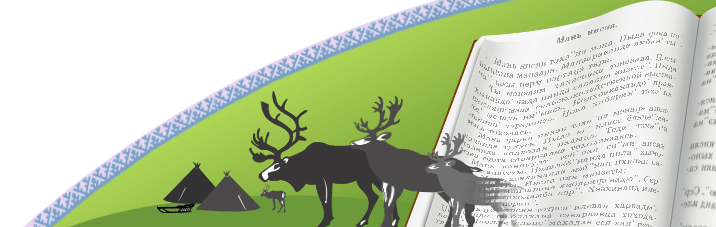 Пояснительная запискаВ ученическом коллективе любой школы Ямала обучаются представители коренных национальностей (ненцы, ханты, коми, селькупы). Именно этот факт  заставил начать поиск путей решения задач национального возрождения. Соответственно, целью факультатива является изучение народных традиций русского и ненецкого народов через изучение различных фольклорных произведений, а также развитие литературного творчества учащихся 5-6 классов во внеурочной деятельности в рамках ФГОС.	Изучение факультативного курса «Вековая народная мудрость в русском и ненецком фольклоре»  предполагает решение следующих специфических и общепредметных задач:услышать и понять цену художников слова;углубить и расширить знания учащихся о литературном наследии Ямала;сопоставить некоторые литературные явления русской и ненецкой литературы, найти сходства и различия;создать базу для сознательного вхождения в мир культуры народов, населяющих Ямал;адаптировать детей к быстро меняющейся жизни родного края;развивать чувство уважения и ответственности за сохранение и развитие малой родины;выяснить, в чем сходство и различие в миропонимании русских и ненецких художников слова.Факультатив «Вековая народная мудрость в русском и ненецком фольклоре» входит во внеурочную деятельность по направлению «Общекультурное (художественно-эстетическое) развитие личности». Программа составлена с учётом требований ФГОС ООО и предусматривает использование различных форм организации учебного процесса. Учащимся предлагаются разнообразные задания творческого, исследовательского, поискового характера. Основные принципы, положенные в основу программы:принцип доступности, учитывающий индивидуальные особенности каждого ребенка, создание благоприятных условий для их развития;принцип демократичности, предполагающий сотрудничество учителя и ученика;научности, предполагающий отбор материала из научных источников;систематичности и последовательности – знание в программе даются в определенной системе,  накапливая запас знаний, дети могут применять их на практике.Методы работы:словесные методы: рассказ, беседа, сообщения - эти методы способствуют обогащению теоретических знаний детей, являются источником новой информации.наглядные методы: демонстрации рисунков, плакатов, макетов, схем, коллекций, иллюстраций. Наглядные методы дают возможность более детального обследования объектов, дополняют словесные методы, способствуют развитию мышления детей;практические методы: изготовление рисунков, плакатов, схем, практические работы. Практические методы позволяют воплотить теоретические знания на практике, способствуют развитию навыков и умение детей.	При отборе учебного материала основополагающим явилось его тематическое разнообразие. К рассмотрению предлагаются следующие темы:Отражение быта и верований народов Ямала.Межнациональные отношения населения Ямала.Основы взаимоотношения людей и природыЭкология природы родного края – экология души.Природа и труд – истоки вдохновения.Содержание курса отвечает следующим требованиям:соответствует возрастным особенностям учащихся;рассматривает различные проблемы жизни и общества;формирует целостное восприятие курса;обеспечивает реализацию специальных задач предмета.Программа предусматривает следующие формы контроля: творческие работы; исследовательские работы, защита проекта.Основной формой обучения остаётся учебное занятие, где широко применяются ИКТ технологии.Место факультатива в учебном плане	Программа рассчитана на 17 часов в год с проведением занятий 1 раз в неделю продолжительностью 40 минут. Всего 17 занятий.Ценностные ориентиры содержания факультативаПрограмма содержит отобранные в соответствии с задачами курса литературные произведения разных видов и жанров, принадлежащие перу писателей коренных народов Ямала и русскоязычных авторов, а также различный фольклорный материал. Кроме перечисленных материалов, в программу включено приложение, где указан перечень изучаемых литературных произведений, список справочной литературы.	Предусмотрен вводный урок, раскрывающий цели и задачи курса. Он продиктован необходимостью оценить уровень осмысления учащимися ранее изученного материала из курса «Литературное краеведение», речевые способности обучающихся. Это уникальная возможность для учащихся восстановить в памяти фольклорные жанры произведений, посвященные родному краю. 	Изучение курса должно содействовать непрерывному развитию логического мышления и речи учащихся.  Весь курс построен на развитие творческого начала учащихся: им предложено написать самостоятельно сказку, составить загадку, нарисовать иллюстрацию, создать свой образ героя и т.д.	Важны заключительные занятия, которые ставят своей целью повторить и обобщить данный курс и составить свой проект. Темы, которые рассматривает курс, дают только начальное представление о том или ином жанре. Учащимся предлагается выбрать тему для защиты на последнем занятии. Главная задача: вспомнить и под заданным углом зрения рассмотреть изученный материал. Обобщение, естественно, невозможно вне теоретико-литературного аспекта. Поэтому на уроке предусматривается повторение и систематизация тех сравнительно немногих сведений по теории литературы, которые учащиеся усвоили за время обучения. Учащиеся познакомились с понятиями: жанр, тема, идея, композиция, сюжет, портрет героя - и поняли единство и взаимосвязь компонентов произведения. К концу изучения курса перед школьниками – картина прошлого, нарисованная словом, притом картина не бесстрастная, а проникнутая мыслью и чувством ее создателей и потому  вызывающая ответные переживания.	Приобщение учащихся к культуре коренных народов Ямала – очень кропотливая работа, выходящая за рамки отведенного для занятия времени. Поэтому данную программу и методические рекомендации к ней мы адресуем тем педагогам, которые стремятся к совершенствованию образовательного процесса в связи с концепцией возрождения самобытной культуры коренных народов Ямала.Содержание программыОбщее понятие о ненецком фольклоре и его жанрах: сказках, песнях, легендах, загадках, пословицах и поговорках.Загадка. Особенности ненецких загадок. Основной приём в построении ненецкой загадки. Отличительные черты русских и ненецких загадок.Пословицы и поговорки. Отражение жизненных наблюдений в пословицах и поговорках. Сходство и различие в ненецких и русских пословицах и поговорках.Приметы. Ненецкие приметы, их влияние на жизненный уклад ненцев. Противоречия русских и ненецких примет.Мифы и легенды как отражение сурового духа севера. Неповторимый мир ненецких  мифов и легенд. Отличие мифа от легенды. Предание как отражение реальных событий жизни ненцев. Отличие предания от легенды. Характер русских и ненецких преданий.Тундровые были и легенды. Истоки создания ненецкой легенды. Отражение представлений ненцев о богах. Песенный фольклор. Эпические песни. Исторические песни. Обрядовые песни. Личные песни.Р.Ругин. Легенда «Осетр». Величие сил природы. Герои произведений. Утверждение гуманных отношений в обществе. Художественные особенности сказки, легенды. равнение легенды «Осётр» с легендой из рассказа В.Астафьева «Царь-рыба»Народная мудрость в северных сказах. Отражение быта и верований народов Севера. Вера в лучшую жизнь.  Сказ. Отличие ненецкого сказа от русского.Сказки.  Сказка как самый популярный жанр народного творчества. Герои и сюжеты сказок. Темы и идеи ненецких сказок.  Р.Ругин. Сказка «Человек ростом с мизинец». Проблемы нравственности в формировании личности. Проблемы добра и зла в легенде и сказке. Сравнение с русской сказкой «Мальчик с пальчик»Сказания. Сказание о сихиртя, о маленьких людях, живших под землёй. Тайна сихиртя. Карлики в славянской мифологии.Тематическое планированиеОбщие  критерии  оценивания  проекта Общий  уровень  достижений  учащихся  переводится  в  отметку  по  следующей  шкале:  28-21  баллов:  «5»;  20-16  баллов:  «4»;  15-8  баллов:  «3»;  7-0  баллов:  «2».Методические рекомендацииЗанятие № 1.Тема «Общее понятие о ненецком фольклоре и его жанрах: сказках, песнях, легендах, загадках, пословицах и поговорках».Всем известно, что человек сначала учится говорить, а затем, много позже и с большим трудом, - писать. То же самое происходит в историческом развитии народов. Одни народы пришли к письменности раньше, другие переняли ее позднее. Но культура всех народов начиналась с устного слова, более того, у всех народов есть общие темы и мотивы, выраженные в устном народном творчестве, которое обозначается нередко английским словом «фольклор», что означает - народная мудрость, тоже самое на ненецком языке звучит как  – невхы ил’ваал’’. К фольклорным жанрам относятся поговорки, пословицы, загадки, песни, побасёнки, прибаутки, сказки, былины, легенды. Поговорка  (ненецк. Мер’ хэтоь,бада” еада’ хара’) например: «Язык развязался на несколько узлов».  Пословица  (ненецк. И’нгудм’мэ,яа еаде’хара’). Сочиняют ненцы о родном крае, своем быте. Пословицы и поговорки северных народов часто перекликаются с русскими. Например:Сеткой воды не зачерпнешь. — Носить воду в решете.Куда мышь бежит, туда и песец стремится. — Куда иголка, туда и нитка.Всякая сосна своему бору шумит. — Каждый кулик свое золото хвалит.Оленя узнаешь по упряжке, человека — на промысле. — Птицу видно по полету, а человека по труду.У неубитого рябчика перья не ощипывают.— Не дели шкуру неубитого медведя.Интересны ненецкие загадки. Вот некоторые загадки ненецкого писателя Прокопия Явтысия:Она, как оленья шкура, От моря до моря лежит — То рыжей, то белой, то зеленой становится.Гусиный пух тундру заметает,А гусей нигде нет.Цветная занавеска ночное небо закрывает, А в тундре от нее светлее становится.Вечер на костре заката чайник кипятит,Белым паром землю покрывает.Лес не лес, туча не туча — То по тундре кочует, То на одном места стоит.Ответы: тундра, снег, северное сияние, туман, стадооленей.Заговор (Заклинание) (ненецк. Харе’ и” нгыл’ хэтыбада вада”) Вот пример обращения ненца к духу — Хозяину озера перед началом промысла (записано от уроженца Ямала А. Сэротэтто):Хозяин этого озера, где ты?Ты нужен людям.По словам шаманов и ясновидящих,Ты — как человек, только спина — как у щуки.К нам пусть подойдет!Что мы будем обещать за хороший улов рыбы?Ясновидящие, шаманы сказали:«Пусть будет человек!»Песня (ненецк. Сё) один из древнейших жанров фольклора, сочетающий словесное творчество и музыку. Песни, в которых воспеваются великие события а жизни народа, герои и их подвиги, называются эпическими. Песни сопровождали также все важнейшие события жизни человека и его отношения с окружающим миром. Ученые различают календарно-обрядовые (колядки, веснянки, масленичные. купальские песни) и семейно-обрядовые песни (родильные, крестильные, рекрутские, свадебные, похоронные плачи).В песнях северных народов — сама жизнь, отношение к миру, его восприятие и ощущение: доброе, радостное, тревожное, трагическое. В песнях ненцы, ханты, селькупы выражают свою душу, свои чувства по поводу даже самого незначительного события окружающей их жизни. То, что мы проговариваем как бы «про себя», внутри нашего сознания северный человек склонен пропеть вслух: о себе, о своей земле, о своих способностях и возможностях, о том, какой он охотник, рыбак, оленевод, о том, что его более всего в данный момент волнует.Что глаз мой видит,О том и пою.Что ухо слышит,О том и пою.Что сердце чует,О том и пою.Слушай песню моюУзнаешьдушу мою.               (Из народной песни)Мотивы, настроения, художественные приемы народной песни органично вошли в поэтическое творчество выдающихся ненецких поэтов — Л. Лапцуя, Л. Ненянг, В. Неркаги, Явтысия, Г. Пуйко, В. Ледкова.Для сказок всех народов характерны повторы (чаще всего троекратные — вспомним пушкинское «Трижды эакидывал старик свой невод...»), устойчивые словесные формулы в начале и конце сказки («В некотором царстве, в некотором государстве», «Жили-были...»). В сказках народов Ямала также есть подобные словосочетания: «...жили на земле, которая принадлежала отдельным духам», «Когда-то в давние века, скажу я вам..»,  «...века на берегах многоводной Оби» и т.п.В сказках находят свое выражение народные представления (архетипы) о том, что такое хорошо и что такое плохо в человеческих отношениях, как следует себя вести и как не следует. Естественно, хорошее поведение одобряется и вознаграждается, плохое — осуждается и наказывается. В сказках прославляются доброта, щедрость. широта души, уважительное отношение к родителям и старшим вообще, забота о младших и больных, верная любовь, вежливость, трудолюбие, смелость, ум, воинская отвага, любовь к родным местам — и соответственно осуждаются жадность, неблагодарность, лень, грубость, трусость, себялюбие, эгоизм и т. п. ДОМАШНЕЕ ЗАДАНИЕ.Разделиться на группы, выбрать жанр, подобрать материал для сообщения.Занятие № 2Тема «Загадка. Особенности ненецких загадок. Основной приём в построении ненецкой загадки. Отличительные черты русских и ненецких загадок».Как вы думаете, почему этот жанр фольклора имеет такое название? От какого слова оно происходит? (От слова «думать» - думать, догадываться)Загадка – это вид устного творчества; замысловатое иносказательное описание предмета или явления, предлагаемое как вопрос для отгадывания; задается с целью испытать сообразительность, развивает способность к поэтической выдумкеВ чем же заключается основная особенность загадки? (В том, что в ее основе лежит метафорический вопрос.)А что такое метафора?Метафора (от греческого metapfora - перемещение, отдаление) - перенесение черт одного предмета на другой на основе сходства.Итак, предмет изображения в загадке называется не прямо, а скрыто. Чтобы дать ответ на метафорический вопрос, необходимо уметь сопоставить жизненные явления на основе их родственности или сходства.В основе ненецкой как в русской загадки - лаконичность (краткость), поэтому загадки состоят из  одного-двух слов.Дополнительный материал.	При сравнении русских и ненецких загадок учащиеся должны прийти к выводу, что загадки ненцев имею яркий национальный колорит.ДОМАШНЕЕ ЗАДАНИЕ.1.Составьте текст загадки с опорой на вопросы:Кто это? Или что это?Где это можно увидеть?На что похож предмет?Что он может делать?Нарисуй отгадку.2.Объясните, как появились эти загадки. 3.Подберите русские и ненецкие загадки, раскрывающие какое-либо явление. Проанализируйте, в чём разница между представлением этого явления у ненцев и у русских.Занятие № 3Тема «Отражение жизненных наблюдений в пословицах и поговорках. Сходство и различие в ненецких и русских пословицах и поговорках».Поговорки и пословицы – не просто слова или фразы, или верные жизненные наблюдения. Какой бы короткой ни была пословица, это все-таки законченное художественное произведение. Как и русские, ненецкие пословицы и поговорки делятся по тематике. Они касаются быта, человеческих поступков, отдельных черт характера, традиционных занятий ненцев, высмеивают человеческие пороки. Большинство ненецких пословиц и поговорок посвящено оленю, который дает им все: пищу, жилище, одежду.Олень за ягелем бежит быстрее, чем от хорея.Оленю лучшая мерка – в дороге проверка.О человеке складывается мнение по его упряжке оленей.О трудолюбивом человеке ненцы говорят:Его сильные руки не сдвинешь и упряжкой, даже если упереться о колоду листвяжную.Работящий вечером рубит дрова, а ленивый оставляет до утра.В повседневной разговорной речи ненцев очень много метких выражений, осуждающих глупцов, болтунов, льстецовУ него мозги, как у рыбьей мелюзги.У него в голове не мозг, а мох.Кто неряха, тому не уберечься от мух.Человек, у которого мало ума, похож на птенца.У зазнавшегося человека нос хореем стоит.У кого сердце спит, тот не знает радости.Проживают народности Севера в краю суровом, студеном. И все равно всегда с любовью относились к нему. В озера и реки люди до сих пор бросают монеты, на святых местах, которые есть у каждого рода, на дереве привязывают лоскутки материи и хвосты пушных зверей. Это любовь и уважение к земле. Ненецкие пословицы отражают суровую природу севера. Из-за пурги не видно вытянутой руки.Снег тает и хлопьями садится, что каждая снежинка, как птица.Ненецкие пословицы и поговорки отличаются от повседневной разговорной речи особым складом, ритмом. Обычно они рифмуются.Малые фольклорные жанры испытывают на себе влияние русского фольклора, но у ненцев они имеют особую окраску, особый колорит. Тем не менее, мы с легкостью можем найти среди ненецких изречений аналоги русских. Во-первых, тематика та же: человек, земля, жизнь, труд, лень, дружба.Какую же функцию выполняют пословицы и поговорки в речи, в чем особенность их использования? Прежде всего, народные изречения позволяют говорящему охарактеризовать человека, предмет, явление, действие, состояние; раскрыть отношения между людьми; дать совет, как поступить в той или иной ситуации, чего следует остерегаться.Задание. Прочитай ненецкие пословицы. Как ты их понимаешь? По каким словам ты догадался, что эти пословицы северного народа? Подчеркни эти слова. Чем метель над тундрой злее, тем в снегу куропатке теплее.Оставленный в тундре запас – и для вас, и для нас.О человеке складывается мнение по упряжке его оленей.Оленя узнаешь в упряжке, а человека на промысле.У оленя мех – камус – крепок на ногах оттого, что не ленится копаться ими в снегах.Задание. Найди ненецкие и русские пословицы одинаковые по смыслу. Соедини их парами.Какая пословица лишняя? Есть ли ненецкая пословица, близкая по смыслу?Вывод: мы еще раз подчеркнули, что у русского и ненецкого народа есть одинаковые пословицы. У них одинаковый смысл, но выражен он другими словами.ДОМАШНЕЕ ЗАДАНИЕ.1.Составьте словарь ненецких и русских пословиц,  схожих по своему содержанию. Разделите их по тематике.2.Составьте свои короткие изречения.Занятие № 4Тема «Приметы. Ненецкие приметы, их влияние на жизненный уклад ненцев. Содержание русских и ненецких примет».В любой национальной культуре есть различные приметы и предсказания. Народных примет и суеверий существует великое количество, приметы и разного рода суеверия приходят с давних времен, и основаны на жизненном опыте многих поколений народов, которые передавались из уст в уста.Прежде чем приведём несколько широко распространенных и весьма популярных
народных примет и суеверий, следует разобраться:
   Что такое СУЕВЕРИЕ? 
   Словарь Ожегова даёт следующее определение слова "суеверие": "Суеверие - предрассудок, в силу которого многое происходящее представляется проявлением сверхъестественных сил, знамением судьбы или предзнаменованием будущего". "Предрассудок (там же) - ставший привычным ложный взгляд на что-нибудь".Все народные приметы и суеверия - уходят своими корнями в глубокую древность. Наши  предки представляли мир, находящимся в постоянной борьбе добра со злом. Каждая из этих сторон попеременно брала верх над другой, и в природе или судьбе человека, соответственно происходили благоприятные или неблагоприятные события. Пытаясь уловить закономерности этих событий, у людей складывались плохие и хорошие приметы и суеверия.Так, например, ненецкие приметы, по которым определяется ход таяния снега, связаны с прилетом лебедей: если лебеди прилетят раньше появления проталин, наст будет прочным; если во время таяния - холода больше не вернутся. Исходя из этого, оленеводы, которым важно добраться до летних пастбищ, пока не сошел снег, либо поторапливаются с перекочевками, либо позволяют себе двигаться не спеша, уделяя главное внимание начинающемуся отелу. Ханты считали, что если на пол упала пища или папироса, "это значит, что кто-то из умерших хочет есть или курить"; упавшее не поднимали. Все приметы можно разделить на несколько видов, например:Метеорологические и другие природные явления:  «Лунное затмение - к большому несчастью»."Поведение" материальных предметов и объектов: «Черемуха, брусника снятся к слезам, морошка - к хорошему улову, смородина тоже к рыбе".Поведение животных, птиц и других представителей фауны: "Собака кусает - родной придет" "Рыба снится к снегопаду", "Змей снится - плохо".Особенность таких примет в том, что акцент в них делается не столько на "поведении" элементов окружающего мира, сколько на взаимодействии человека с этими элементами.Сравним эти приметы с русскими. Неоднократно замечено, что определить погоду можно было по совершенно разным факторам поведения как природных растений, насекомых, всякой живности так и по предшествующем анализе природных явлений на данный момент.К примеру, перед дождем или грозой у насекомых от влажного воздуха тяжелеют крылья, поэтому летают они низко над водой,- эта вроде как на первый взгляд незаметная для человека примета порождает следующую более заметную примету,- вследствие чего некоторые виды птиц, к примеру "ласточки", опускаются и пируют поедая их.Низколетящая ласточка - по народных приметах, это ухудшение погоды, ожидание дождя.По поведению дождевых червей также можно определить погоду. Перед грозой или ненастьем они начинают выползать из своих укромных мест.Известный всем красный клевер перед бурей вытягивает свой стебель вертикально, указывая по народным приметам на изменение погодных условий. А вот фиалка перед грозой сгибается, низко кланяясь земле. На суходольных полянах и холмах всегда исправно несет свою метеорологическую службу заячья капуста. Если она на ночь не закрывает свои розовые или красные лепестки - значит, утром пойдет дождь. Закрытые вечером лепестки заячьей капусты - признак хорошей погоды.Задание: проанализируйте ненецкие и русские приметы, можно ли их назвать суевериями или это наблюдения людей за природой?ДОМАШНЕЕ ЗАДАНИЕЗадание. Постарайся объяснить приметы ненцев. Гагара на воде кричит – дождя накликает.Солнце вечером краснеет – день настанет ветреный.Много грибов – много белок будет.Если в доме злые собаки – и люди там неуживчивые.Занятие № 5Тема «Мифы и легенды как отражение сурового духа севера. Неповторимый мир ненецких  мифов и легенд. Отличие мифа от легенды»Миф – отражение в коллективном сознании древних людей представлений об устройстве мира, зафиксированное в произведениях устного народного творчества и письменных источниках. Мифическое повествование утверждало власть бессмертных богов над судьбой человека и объясняло все жизненные явления как проявление божественной воли. Отличие мифа от легенды и сказки заключается в следующем:Миф относится к эпическим жанрам устного народного творчества; характеризуется широким обобщением символических образов, отражающих определенный уровень коллективного сознания.Легенда – один из жанров народного эпоса, в основе которого лежат реальные исторические события.В мифах повествуется о жизни бессмертных богов. Персонажи легенды – смертные герои, которым покровительствуют высшие силы.В мифах охват событий значительно шире, чем в легендах.Один из основных приемов построения сюжета в легенде – гипербола. В мифах фантастическое преувеличение воспринимается как объективная реальность. В сказке человек вступает в противоборство с силами зла, чтобы достичь желаемого, в мифе повествуется о богах и героях, которые вершат судьбы простых смертных. В мифах и сказках существует разумная пропорция между всеми сторонами бытия – дурными и хорошими, светлыми и тёмными. Если баланс нарушен по чьей-то воле, нарушается и гармония, тогда появляется герой, призванный восстановить равновесие.Обратившись к древнейшим пластам мифологии, мы видим, что разные народы поклонялись четырём стихиям: Огню, Воде, Земле и Небу. Древние народы полагали, что именно из этих компонентов складывается Вселенная. У ненцев особенно почитаются Земля, Огонь и Вода: плюнуть в воду, в огонь считается непростительным кощунством. Огонь часто представляется женщиной в красном халате, она может предсказывать будущее, разговаривая треском, писком. Итак, центральный образ ненецкой мифологии – образ Природы.Основой философии ненцев является идея о единстве природы и человека, о взаимосвязи всего сущего. Вселенная, Земля, Человек, животный и растительный мир представляются неразделимыми. Поэтому так легко (и очень часто) совершаются в сказках и мифах превращения: охотник превращается в дерево, девушка - в ягоду, несчастная мать - в кукушку, парень- в гагару, ветер- в щуку, шаман- в оленя.В этом мире даже смерть маленького и злого комара имеет страшные последствия, остановить которые сможет только шаман, совершивший жертвоприношение. Сравним два мифа о сотворении мира: ненецкий и славянский.Миф о создании Вселенной в каждом регионе Ямало–Ненецкого автономного округа имеет свою трактовку. Согласно  представлениям тундровых ненцев, мир состоит из трёх уровней: Верхнего, Среднего, Нижнего, между которыми распределён весь пантеон ненецких богов. Земля изображалась плоской, немного взгорбленной посредине, окружённой морем. Над нею простираются семь небес (у ненцев понятие о многослойном небе существовало задолго до того, как они познакомились с христианством). Небо имеет выпуклую форму и упирается краями в землю наподобие опрокинутой чаши. Внизу находятся семь земель. Для подземных жителей наша земля является небом.Творцом Вселенной является Нум, ему помогал Нга. Они были родными братьями. Между ними происходили ссоры, но они быстро мирились. Всюду, где Нум создавал светлое, Нга творил тёмное.Миф  гласит, что сначала была вода. Нум, глядя на безбрежные воды, решил создать землю. Нга стал помогать. Нум вызвал к себе гагару, повелел ей нырнуть глубоко в воду и принести из глубин землю. Три раза ныряла гагара. На третий раз в клюве принесла немного ила, из которого была создана суша. Населил Нга землю большими и малыми животными, а воды – рыбами, небо – птицами. Земля была прекрасной. Нум не захотел отдать её во владение брату, несмотря на его просьбы. Нга обиделся на Нума, и там, где ступала его нога, появлялись болота. В гневе Нум ударил своего брата посохом так, что земля содрогнулась. Рассердился Нга и дохнул на землю своим холодным дыханием. Вся земля покрылась льдом и снежными сугробами, деревья замёрзли, погибли растения. Над землёй пронеслись холодные северные ветры.Долго братья были в ссоре, никто не решался подойти первым. Когда братья помирились, то решили они сделать Солнце и Луну. Нум взялся за создание Солнца, а Нга он доверил делать Луну. В руках Нума Солнце получилось ярким и горячим, так что осветило всю землю своими животворными лучами. Расцвела земля, проснулись животные и птицы. Но деревья от холода остались маленькими и искривлёнными. Нга увидел, что у Нума получилось красивое и горячее Солнце, решил сделать ещё лучше. Но от его холодного дыхания Луна замёрзла. Нум посоветовал брату не расстраиваться: так как ночью бывает темно, то его Луна будет освещать землю в этот период времени.Потом они приступили к созданию человека. Нум, взяв в руки глину, стал лепить тела людей. Нга ушёл, чтобы принести ещё глины, а когда вернулся, то увидел, что человек сделан и Нум готовится вдохнуть в него жизнь. Обиделся Нга, и снова братья поссорились. Прошло время, и договорились они так: оба они вдохнут жизнь в человека, чтобы боролись в нём добро и зло. Одно из них должно было победить. И хозяином души становился тот, чьё начало побеждало. Чтобы быть ближе к человеку, Нга попросил Нума отдать ему подземный мир. Нум согласился, а сам остался жить на небе.Самые почитаемые ненецкие божества: Нум – верховный бог; Я-мал Вэсоко – хозяин земли, ему подчиняются Илебямпертя – даритель дичи и помощник человека в его трудовой деятельности; Ту - Хада – хозяйка огня; Олений хозяин; Мяд – Пухуця - хозяйка чума. Нга – властелин Нижнего мира, повелитель холода и мрака, его называют ещё Нга – смерть. Верхний мир признаётся страной, подобной во многом Среднему миру - Земле. Там существует своя жизнь, устроенная по земному образцу. Над ним сияет своё небо, так же светят солнце, луна и звёзды. Здесь живут небесные люди, каждый из них имеет свою семью, чум, пасёт оленей. Льющийся с неба дождь – это снег, тающий на нижней небесной земле. Гром – шум полозьев нарт, на которых разъезжают небесные люди. Не менее интересна жизнь людей Нижнего мира. Важнейшим связующим звеном между тремя мирами являются шаманы.Мифами охвачены едва ли не все стороны жизни человека тундры: имена, фамилии, жилище, его внутреннее убранство и внешнее расположение. Орнамент одежды и обуви, различные эмблемы, географические названия, государственная символика, праздники, обряды, ритуалы и многое другое – всё имеет особый смысл. Вы можете прочитать об этом в книгах Е.Г. Сусой “Из глубины веков”, П.Г. Турутиной “Дом ветров”. Зачем современному человеку древние сказания? Они дарят ощущение гармонической слитности всего видимого, сущего. Человек, гора, болото, дерево, небо – всё напоминает одну постройку, воздвигнутую по чьей-то неведомой воле. И рядом с этим переживанием – другое: мир продуман до последней мелочи. Кто-то Невидимый в вышине сотворил мир по законам красоты и любви. Миф развёрнут не только в прошлое, но и в будущее, потому что он убеждает: законы красоты и любви неизменны. Вспомним славянскую мифологию.Славянская мифология и религия славян слагалась из обоготворения сил природы и культа предков. Единым высшим богом, "творцом молнии", каким был у индусов Индра, у греков Зевс, у римлян Юпитер, у германцев Тор, у литовцев Перкунас — у славян был Перун. Понятие о боге-громовнике сливалось у славян с понятием неба вообще (именно — движущегося, облачного неба), олицетворение которого некоторые ученые видят в Свароге. Другие вышние боги считались сыновьями Сварога — Сварожичами; такими богами были солнце и огонь. Солнце обоготворялось под названием Даждьбога, а также Хорса. Брат Сварога, самый таинственный бог и хранитель стад Велес первоначально также был солнечным богом. Все эти названия вышнего бога очень древние и употреблялись всеми славянами. Общеславянские представления о высшем боге получили у отдельных славянских племен дальнейшую разработку, новые, более определенные и более причудливые формы. Своеобразие славянской мифологии, которая, как и всякая иная, отражала мировоззрение ее создателей, заключается в том, что их жизнь была непосредственно связана с миром низших духов, обитающих повсеместно. Некоторым из них приписывались ум, сила, доброжелательность, иным — хитрость, злоба и коварство. Древние полагали, что все эти существа — берегини, вилы, водяные, полевики и т. п., постоянно вмешиваются в их жизнь и сопровождают человека со дня появления на свет и до самой смерти.Славяне верили, что добрые и злые духи рядом с ними, что они помогают собрать обильный урожай и приносят болезни, сулят счастливую семейную жизнь, порядок в доме и наказывают за неблаговидные поступки. Богов, которых было сравнительно немного и которые управляли природными явлениями и стихиями — грозой, огнем, дождями, славяне боялись и почитали, стараясь умилостивить молитвами и жертвоприношениями. Поскольку собственно славянские тексты и изображения богов и духов не сохранились из-за того, что христианизация прервала языческую традицию, главным источником сведений являются средневековые хроники, поучения против язычества, летописи, археологические раскопки, фольклорные и этнографические собрания.В широком смысле ведическая и языческая культура русского народа - суть русская народная культура, в своих основах единая с культурой всех славянских народов. Это русские исторические традиции, быт, язык, устное народное творчество (легенды, былины, песни, сказки, сказы и так далее), древние памятники письменности со всеми заключенными в них знаниями, славянское любомудрие (философия), древнее и современное народное искусство, совокупность всех древних и современных вероучений.Миф древних славян о сотворении мираВ начале времен мир пребывал во тьме. Но Всевышний явил Золотое Яйцо, в котором был заключен Род - Родитель всего сущего.
Род родил Любовь - Ладу-матушку и, силою Любви разрушив свою темницу, породил Вселенную - бесчисленное множество звездных миров, а также наш земной мир. 
Солнце вышло тогда, из лица Его.
Месяц светлый - из груди Его.Звезды частые - из очей Его.Зори ясные - из бровей Его.Ночи темные - да из дум Его.Ветры буйные - из дыхания..«Книга Коляды», 1 аТак Род породил все, что мы видим вокруг, - все, что при Роде, - все, что мы зовем Природой. Род отделил мир видимый, явленный, то есть - Явь, от мира невидимого, духовного - от Нови. Род отделил Правду от Кривды. В колеснице огненной Род утвердил Гром гремящий. Бог Солнца Ра, вышедший из лица Рода, был утвержден в золотой лодочке, а Месяц - в серебряной. Род испустил из своих уст Дух Божий - птицу Матерь Сва. Духом Божьим Род родил Сварога - Небесного Отца.Сварог закончил миротворение. Он стал хозяином земного Мира, владыкой Божьего Царства. Сварог утвердил двенадцать столпов, подпирающих небосвод.Из Слова Всевышнего Род сотворил бога Барму, который стал бормотать молитвы, прославления, рассказывать Веды. Также Он родил Дух Бармы, его супругу Тарусу.Род стал Небесным Родником и породил воды Великого Океана. Из пены вод Океана явилась Мировая Уточка, породившая многих богов - ясуней и демонов-дасуней. Род родил Корову Земун и Козу Седунь, из их сосцов разлилось молоко и стало Млечным Путем. Потом он создал камень Алатырь, коим он принялся сбивать это Молоко. Из полученного после пахтанья масла была сотворена Мать Сыра Земля.ДОМАШНЕЕ  ЗАДАНИЕИзобразите картину мира по ненецким и русским мифам.Занятие № 6Тема «Предание как отражение реальных событий жизни ненцев. Отличие предания от легенды. Характер русских и ненецких преданий»Предание — жанр фольклорной не сказочной прозы, разрабатывающий историческую тематику в ее народной трактовке.В отличие от легенд, которые ориентированы на объяснение происхождения природных и культурных явлений и их моральную оценку, сюжеты преданий связаны с историей, историческими личностями, локальной топонимикой. От других жанров фольклорной не сказочной прозы — легенд и быличек — отличаются рядом признаков: содержание преданий — исторические события и деяния исторических персонажей, действующие лица — исторические.Название "предание" достаточно точно отражает суть этого жанра. Это рассказ, который передается из уст в уста, переходит от поколения к поколению.Грамотность и книги были доступны немногим. А знать свое место в истории, разбираться в событиях хотелось почти каждому человеку. И вплоть до XIX столетия предания заменяли простому народу историческую литературу, по-своему рассказывая о прошлом. Предания не отображают весь ход событий. Они уделяют внимание отдельным ярким моментам истории.Предания часто освещают происхождение того или иного народа. Обычно речь идет о каком-нибудь предке, родоначальнике, с которым связано название племени или народа (этноним). В преданиях есть много такого, о чем нельзя прочесть в книгах. Прошлое в преданиях обычно приукрашивается. Так, рассказывается, что в прежние времена жили не обыкновенные люди, а великаны; поэтому, человеческие кости, найденные на месте былых сражений русских с литовцами или чудью (одним из финских племен), будто бы поражают своей величиной. Разбойничьи или казачьи атаманы в былые годы тоже обладали какими-то волшебными свойствами: например, Ермак, по преданию, неуязвим для пуль, Разин - колдун и т. д.Множество преданий посвящено тому, как был основан тот или иной город и освоены новые территории, как возникли те или иные географические названия.В ненецком фольклоре можно выделить предания исторические, топонимические, предания о происхождении отдельных родов и ряд других. В  жанр предания в ненецком фольклоре входят произведения, повествующие о деяниях исторического лица, Ваули Ненянга — вождя восставшей в XIX в. ненецкой и хантыйской бедноты, и предания о происхождении отдельных родов, историческая достоверность которых значительно меньше. Последние часто являются просто попыткой объяснить имеющиеся родовые названия. Наконец, предания о сихиртя — малорослом народе, с которым, видимо, встретились предки ненцев, придя на Север из более южных районов, также обладают значительным своеобразием.Что же представляют собой ва'ал о сихиртя. Произведения эти обычно короткие. Они, видимо, не имеют такого сложившегося текста, как эпические песни ненцев. Они часто имеют зачин, состоящий из слов «ва'ал сказало» Рассказывают ва'ал с присущим ненцам исполнительским мастерством и эмоциональностью, рассказчик интонацией и мимикой выражает испуг, удивление и т. п. Предания о сихиртя рассказывают независимо от времени суток по собственной инициативе и по просьбе других лиц. Например:Жил ненец с матерью около большого озера, у них были олени. Как-то сын пас оленей возле сопки и видит: сидит девушка, шьет. У нее красивый нож, позолоченный (рассказчик назвал сихщтя хар, т. е. нож сихиртя). Парню понравился ножик, он стал подкрадываться и не заметил, как девушка скрылась. В следующий раз — то же самое. Через некоторое время держал этот ненец путь к чуму, устал, сел на пригорок посидеть и уснул. Кто-то его будит. Смотрит — молодой парень, вместо оленей мамонтов держит (мамонт по-ненецки я хора — земляной олень-самец). Позвал за собой. Пошли к сопке, вошли в пещеру. Там сидят старик, старуха и та девушка. Старик велел накормить гостя, парень принес огромную рыбу, разделал тем красивым ножом (или другим, похожим). Ненец все на нож смотрит. Потом ушел. На следующий день пошел на то место, где девушку раньше видел, а там нож лежит. Так у него и остался этот нож. Старики видели.Предания русского народаКий, Щек и ХоривИ было три брата: один по имени Кий, другой — Щек и третий — Хорив, а сестра их была Лыбедь. Сидел Кий на горе, где ныне подъём Боричев, а Щек сидел на горе, которая ныне называется Щековица, а Хорив на третьей горе, которая прозвалавь по нему Хоривицей. И построили городок во имя старшего своего брата, и назвали его Киев. Был кругом города лес и бор велик, и ловили там зверей. И были те мужи мудры и смыслены, и назывались они полянами, от них поляне и до сегодня в Киеве…И по смерти братьев этих потомство их стало держать княжение у полян, а у древлян было свое княжение, а у дреговичей свое, а у славян в Новгороде свое, а другое на реке Полоте, где полочане.ДОМАШНЕЕ ЗАДАНИЕПодготовьте рассказ о русских преданиях.Найти информацию об источниках русских и ненецких преданий.Занятие № 7Тема «Тундровые были и легенды. Истоки создания ненецкой легенды. Отражение представлений ненцев о богах»Слово "легенда" на латыни буквально значит "то, что следует читать". Первоначально так называли жития святых, в которых содержались примеры христианской добродетели и благочестивого поведения. Позже под легендами стали понимать вообще поучительные и благочестивые истории. А затем и просто истории, в которых происходит что-то необычное, чудесное, но воспринимается это как происшедшее на самом деле. В легендах наряду с людьми и животными действуют Бог и святые, ангелы и бесы. Если предание обращено в прошлое, то в легенде время действия не оговаривается. Это или священное время - когда Бог сотворил мир, или речь идет о событиях, которые могли происходить когда угодно.Все происходящее в легендах описывается и оценивается с точки зрения соответствия христианским нормам жизни - как их понимает народная традиция. В событиях, изображаемых в легендах, много невероятного. Но понятия "правдоподобно" или "неправдоподобно" к ним неприменимы.Бывает, что легенды перекликаются со сказками. Отличие их в том, что сказки рассказываются для веселья, для забавы. А легенды, несмотря на сходство сюжетов, воспринимаются совершенно серьезно, как действительный случай, из которого следует сделать выводы, извлечь мораль.Тундровые были и легендыПрочитайте легенду, расскажите, какими представляли ненцы богов?В старые времена жили рядом два ненецких рода. В одном из них люди не признавали древнего ненецкого уклада жизни. Днем они отдыхали и спали, а ночами жили, как днем: играли и резвились, как дети. А люди в соседнем стойбище жили обычной тундровой жизнью. И вот однажды люди из этого стойбища, проснувшись утром, не нашли своих соседей: они исчезли с лица земли вместе с чумами, оленями и всем нехитрым скарбом. Жители второго стойбища от удивления воскликнули: "ЕХЭЙ, куда же исчезли наши соседи?!" А потом поняли, что они ушли в мир мертвых, так как жили они не по законам живых (днем), а по правилам мертвых (ночью). С тех пор сопку, на которой стояло стойбище "исчезнувшего рода" назвали ХАЛЬМЕР ХОЙ (сопка мертвых), а гору, где они впервые обнаружили исчезновение соседей, ненцы из "правильного" стойбища до сих пор называют ЕХЭЙ ХОЙ. Говорят, что в том месте, где "неправильное" стойбище ушло под землю, до сих пор встречаются полузаросшие мхом ямы, а люди иногда (если они себя не совсем правильно ведут) проваливаются в эти ямы навсегда.ДОМАШНЕЕ ЗАДАНИЕПодготовьте рассказ о характерах ненецких богов и славянских богов.Занятие № 8, 9Тема «Песенный фольклор. Эпические песни. Исторические песни. Обрядовые песни. Личные песни».Лирика – один из трёх родов литературно-художественных произведений, отражающий чувства,   мысли и переживания героя. Лирика рисует отдельные состояния характера в определённый момент жизни.У ненцев очень большая песенная традиция. Кроме эпических песен, есть и лирические песни. В ненецком языке помимо терминов сюдбабц и ярабц, есть термин хынабц от глагола хыноць - петь  ненецкую песню. Являясь как бы общим термином по отношению ко всем другим видам песни, термин хынабц связывается обычно в народе с жанром лирической песни.
По своей форме ненецкая лирическая песня разнообразна.Одни лирические песни представляют собой повествование о жизни героя, чаще такими являются женские песни о тяжёлой жизни с нелюбимым мужем. Примером таких песен может служить песня «Нюдя Тадибей» («Младший Тадибей»). Но подавляющая масса лирических песен – это песня-импровизация. Едет человек по тундре на оленях и поёт. Поёт о том, что видит, или о том, что его в данный момент волнует, о чём думает. Свои думы, мечты, чувства он изливает в своей импровизированной песне.Если эту песню слышат другие и она нравится, её запоминают и начинают петь вслед за автором. Обычно исполнители лирической песни указывают, чья это песня, кто её сложил. Песни-импровизации часто создавались на семейных праздниках, вечерах, когда развеселившиеся мужчины начинали петь. Такие песни в народе получили название ябе сё – «пьяные песни», нередко они вольного содержания.Сам характер лирической песни-импровизации определяет и характер бытования. Являясь выражением личных чувств, настроений, дум, песня не получает такого широкого распространения, как эпическая песня, и живёт она сравнительно недолго.Лирическая песня – хынабц (от глагола «хыноць» – петь (ненецкую песню)Особенности: Раскрывает чувства, переживания герояЯвляется песней-импровизацией.По характеру приближается к ярабц.Живёт недолго, не получает широкого распространения, как эпическая песня.Тема любовные песни;семейно-бытовые песни;песни о родном крае;песни о новом миропонимании народа; Ненецкая лирическая песня является в основном песней – импровизацией, и поэтому говорить о композиции, о способах характеристики героя песни приходится только условно.
Лирическая песня по своим размерам невелика. Она не имеет каких-либо установившихся зачинов или концовки. Повествование в песне ведётся от первого лица. Например:Художественная форма лирической песни Невелика по размерам.Повествование ведётся от первого лица.Нет зачинов и концовки.Тон повествования различный: спокойный, ровный или взволнованный.Используется приём повторения слов и  предложений.Используются уменьшительно – ласкательные Большая каменистая рекаУнесла моего сына, Низенького Вэра.В глубину моря,В морскую пучину ушёл Мой сын.До сих пор я всё плачу.Большая каменистая рекаУнесла моего сына.Унесла Гришеньку, моего сына.Теперь он не придёт!Мой сын Степан меня Не жалеет «Личные песни ненцев»Наверное, самая чистая в мире равнина,                                                                                       Где песни чисты.                                                                                 И, кажется, сердце становится шире                                                        От дивной её красоты.Андрей Тарханов, поэт манси. С рождения до смерти ненца сопровождала песня. Песни - импровизации, личные песни сочинял он по любому поводу, пел и соучаствовал в драматизации. Выделяются следующие виды:- импровизация - образ любимого человека (оленя); - импровизация - образ врага;- импровизация - воспоминание;- импровизация - впечатление.А также существуют песни-дары детям и взрослым, песни-автобиографии, песни-судьбы.Песни-импровизации (или личные), в отличие от других жанров, обычно имеют определенного автора.Тематика данных песен очень разнообразна: описание охоты на зверя, рассказ о кочевье, семье, оленях, своих вещах, нагрянувшем горе, сновидениях, взаимоотношениях с миром мифологических существ. То есть, личные песни отражают семейную, хозяйственную, общественную жизнь человека. Существует мнение, что у одного человека может быть одна или две личные песни. Объём песен тяготеет к малой форме. Известны песни в несколько строк, а есть - в несколько строф. Ненецкие исторические песни – хынабцы                                      Спой мне песню, Ланэй!                          Пой, пока поется.                                                                  Может, в душах внуков песня отзовется?                                                          Если наши дети мелодию подхватят,                                                              В суете и спешке чувства не растратят.Юрий Вэлла. Вступительное слово учителя.Песни-хынабцы (хыноць) представляют собой широкие музыкально-исторические полотна с событиями «хроникального» характера. Это один из любимых фольклорных жанров ненцев, бытующий и в настоящее время. Они раскрывают высокое исполнительское искусство ненцев, позволяют сохранить традицию исполнительства и художественное видение народом своей истории. Классический вариант исполнения песен - дуэтно-реферирующий, то есть хынабцы исполняют два человека: основной исполнитель (протагонист) -хынабцм'мэта и вторящий ему (девтерагонист) тэлтанггода, комментатор и интерпретатор исполняемого произведения.Тематика песен разнообразна, в них находят отражение реальные черты хозяйства и быта ненцев, добывание жены, союзнические отношения, становление шамана, кровная месть... Основа жизни ненецкого народа - оленеводство. На Ямале в прошлом были «крупные» оленеводы, но были и обладатели сравнительно небольших стад. В песнях стадо в десять тысяч - норма, есть песни об оленеводах, имеющих десять оленей. В хынабце, как правило, указывается не только общее количество оленей, но называется масть, описываются особые приметы. Преобладающее количество оленей, запрягаемых в нарту, - четыре, что соответствует реальной действительности, есть восемь. Пять оленей запрягают в случаях, связанных со смертью. Олени - составная часть брачного выкупа жениха и приданого невесты, жертвенные животные. Каждый раз, когда герой песни теряет силы, велит принести жертвы родовым идолам. Чаще всего приносят в жертву семь оленей. Возможно, это магическое число, как и в русском фольклоре (вспомним фольклорное вступление поэмы Н.А. Некрасова «Кому на Руси жить хорошо»). Причём ни единого кусочка от мяса жертвенного животного есть не полагается. Возможно, целостность тела жертвы предполагает целостность его жизненной силы, его способность к воскрешению. Интерес представляет вопрос о персонажах (героях) хынабцев. В одном хынабце число действующих сил колеблется от двух до двадцати пяти человек. Часто это представители коренных ненецких родов: Харючи, Вылка, Худи, Сусой, Вэсако. Это мужчины, женщины, даже стойбище, состоит оно из одного или ста чумов. Это собирательное действующее лицо. Есть образы летающих людей с железными крыльями, образы великанов, оборотней (Человека-Волка).Интересна поэтика песен-хынабцев.Это прежде всего традиционные сравнения, эпитеты, гиперболы, тавтология, троекратность действия, растяжки звуков, слогов, диалоги, наличие повествователя. Большой интерес представляют зачины. Они кратки, но предельно выразительны. В них даются перечисления основных действующих лиц, членов семьи героя (иногда с какой-то их характеристикой), сведения о занятиях, их имущественном положении.Следующий этап занятия - работа над хынабцем «Вавля-Тэта» («Вавля-богач»).1. История создания.Этот хынабц был записан в 1946 году на острове Колгуев в становище Бугрино. Рассказал его Артеев Николай Иванович - пастух-оленевод, большой знаток ненецкого фольклора.В основе песни лежит реальное историческое событие, нашедшее отражение в ненецком фольклоре. Это восстание обдорских и тазовских ненцев против представителей царской администрации и собственной национальной эксплуататорской верхушки, происшедшее в 1825-1826гг.2. Аналитическое чтение хынабца:а) Чтение и комментарий текста. Зачитываются отдельные, наиболее интересные отрывки на русском и ненецком языках.б) Задание: найти характерные черты хынабцев.(Исполнитель песни назван в самой песне - это Сэр-Я-Терко (Белоземелец).Повествование от первого лица придаёт достоверность событиям. Сэр-Я'-Терко снится сон о приближении войск Вавли. Сэр-Я-Терко, вопреки волеродителей, едет искать Вавлю. После договора с Вавлей, возвратившись домой, герой спал 7 дней, набираясь сил. Из салехардского плена Сэр-Я'-Терко убегает через трубу печную, превратившись в железного жука).в) Осмысление поэтики песни: найти эпитеты, выраженные прилагательными, причастиями.(«Белый», «железный», «горячий», «богатый», «многооленный» и т.д.).г) Учитель: какие еще художественные приемы использованы в хынабце?(Для показа внутренней борьбы героя используется четырехкратный повтор, где каждый из повторов-эпизодов включает несколько действий, рисующихся нагнетением глаголов: отказался, предложил, распорядился, отпустили. Такая многократность действия вводит слушателей в мир сложных социальных отношений.).г) Конкурсное исполнение отдельных отрывков.Комментировать песни на ненецком языке помогает Вэлло Ю. И., учитель родного языка Вывод.Песня имеет большой воспитывающий эффект: осуждается нарушение запрета (ненецкий культовый закон), по поведению главного героя эелоземельца-сказителя делается вывод о положительных и отрицательных качествах его характера. Образом Вавли-Богача осуждается жестокость, жадность, высокомерие.Народные песни СевераСказка - складка, песня - быль.Русская поговорка Вступительное слово учителя.Мы продолжаем разговор о песенном фольклоре народов Севера. Сегодня мы поговорим о северных народных песнях, их бытовании, связи с русскими  народными песнями. Все песни делятся на две большие группы:  обрядовые, необрядовые.Обряд - это древнее магическое действие, которое должно помочь людям в их жизни, труде, борьбе с враждебными силами. В силу обрядов северные народы верили всегда.Одна из разновидностей обрядовой песни - песня-камлание. Она сопровождается исполнением древних ритуалов.Чтение песни-камлания «У костра живущий бог мой» и комментарий учителя родного языка Вэлло Ю. И. **Вэлло Ю.И. В этой песне-камлании, записанной Ю. Шесталовым со слов исполнительницы Ульяны Шульгиной, мастерицы на все руки, матери пятерых детей,   ярко   представлена   экологическая   тема.   В   ней   звучит   призыв задуматься о судьбе потомков, о том, что оставим мы нашим детям и внукам. Сюжет одновременно прост и сложен. Почему герой песни так встревожен потерей кота? Представьте себерыбака, занятого нелегким трудом. Когда он отправляется на рыбалку, за ним бежит кот; он же встречает хозяина на берегу, кот привык, что хозяин угостит его свежей рыбкой. Для хозяина кот – символ благополучия. И вот его нет. Бегут от человека его собратья к Земле-планете: лиса, лось, медведь. Человек предстает злостным губителем всего живого. Не становитесь виновниками собственных страданий – вот главные мотивы песни-сказа!Учитель. В песне любого народа живет его душа, его мечта о лучшей жизни, его идеалы.О бытовании ненецких народных песен по мотивам книги Л. П. Ненянг «Пою о тундре» рассказывают заранее подготовленные учащиеся. Работают  по  текстам  народных  песен:   «Хейро»,  «Хаер"   сё»   (сборник «Родная литература» Фёдоровой Л.В., стр. 15).Примерный план работы;1) Чтение на ненецком и русском языках.2) Определение идейно-тематического содержания песни.3) Работа над сюжетом и поэтикой песни.Существует  ли сходство между русскими народными песнями и ненецкими?Да, в фольклоре каждого народа есть свои популярные сюжеты, излюбленные образы, мечты, идеалы. В русских народных песнях это образы красной девушки, дальней дороги, чужой стороны.Народные песни Севера ритмичны, динамичны, богаты по содержанию, оптимистичны. Я думаю, что общее – это художественные выразительные средства (эпитеты, метафоры, сравнения, повторы, параллелизмы).Сейчас мы послушаем русскую свадебную песню «На горе стоит ёлочка», записанную в начале XIX века недалеко от Петербурга, в тех местах, где жила няня Арина Родионовна. Возможно, и А.С. Пушкин слушал в её исполнении эту песню.Индивидуальное задание.Чтение наизусть песни «На горе стоит ёлочка» (приложение № 2).Работа по сравнительной характеристике песен «На горе стоит ёлочка» и «Женская   дорожная»   (выполняется   группой   учащихся).    Для   сравнения используется    памятка    «Приемы    создания    фольклорного    произведения» (приложение № 2).        Примечание:   для   сравнения   взята   ненецкая   песня   «Женская   дорожная», записанная    и    исполненная   Е.Г.    Сусой    (сборник   «Родная   литература» Фёдоровой Л.В., стр. 8). Приложение № 1Приемы создания фольклорного произведения.1. Лестница   старшинства   (когда   первыми   называют   отца,   мать   или мужчины, потом - женщины).2. Композиционные повторы - параллелизмы (т.е. сопоставления).Повторы   бывают  прямые   (например:   «травой   зарастают  могилы   -давностью зарастает боль»), отрицательные (например:То не ветер ветку клонит,Не дубравушка шумит -То мое сердечко стонет,Как осенний лист дрожит).3. Противопоставление одного героя остальным (помогает сосредоточить внимание на основном в содержании).4. Ступенчатое снижение образов (от большего к меньшему).5. Повторы (слов, устойчивых сочетаний, строк, строф).6. Традиционные зачины, концовки.7. Образы - символы (радость - красная спелая ягода; горе - горькая ягода, ШШ скошенная трава, наклонившееся дерево).8. Вещий сон - предсказание: горя, разлуки, радости.9. Обращение.10.Постоянные эпитеты: солнце красное, вино слабое, очи черные, думакрепкая, трава зеленая, земля сырая, девица красная. 11 .Образные метафоры, сравнения.Приложение № 2 Свадебная песня «На горе стоит елочка».На горе стоит елочка,Под горой стоит светелочка,Во светелочке стол стоит.За столом сидят девицы.За столом сидят красные.Все и Манины подруженьки.Все Ивановы подруженьки.Приходил тут родной батюшка.Уж он звал меня домой.Я нейду, нейду, не слушаюсь идти -Ночь, темна, темна, немесячна.Леса темные, караулов нет.Речки быстры, перевозов нет.Приходила родна матушка. Она звала с собой домой.Я нейду, нейду, не слушаюсь идти.Ночь, темна, темна, немесячна.Леса темные, караулов нет. Речки быстры, перевозов нет.Приходил тут родной братец.Он и звал меня с собой домой.Я нейду, нейду, не слушаюсь идти -Ночь, темна, темна, немесячна.Леса темные, караулов нет.Речки быстры, перевозов нет.Приходила, родна сестрица. Она звала с собой домой.Я нейду, нейду, не слушаюсь идти.Ночь, темна, темна, немесячна.Леса темные, караулов нет. Речки быстры, перевозов нет.Приходил, тут сужен - ряженый.Приходил тут Ванюшка. Приходил и тут Иванович.                                               Он и звал меня с собой домой.Я иду, иду и слушаюсь идти.Ночь светла, светла и месячна. Леса темны - караулы есть, Речки тихи, перевозы есть.Приложение № 3«ВАВЛЯ-БОГАЧ» (песня) Поющий — Белоземелец.Мы живем. Мы трое:Белоземелец богатый — отец мой старик, мать моя старуха.Однажды я так сказал:  «Мать, одежду дай. Мать, пимы дай».Мать так сказала:«Дитятко мое, куда поедешь?»Я так сказал:«Во сне видел, что Вавля многооленный на нашей  земле, на Белой земле появился.Вавли многооленщика к чумуЯ поеду».Белоземелец многооленный,отец мой старик, так сказал:  «Вавли-многооленщика к чуму зачем поедешь?Говорят, что Вавля-многооленщик,Вавля злой.Вавлин чум уезжающие людипо своему следу назад не возвращаются».  Я так говорю:«Вавля-многооленщик, может быть,если самому его не трогать,что сделает?Поскорей, не притворяясь, мать, дай пимы,  Мать, дай малицу».Мать старуха,Устав от просьб,пимы дала, малицу дала.Я оделся и на улицу вышел.Выйдя на улицу, я оленей своих пригнал,четырех своих белых оленей — оленей поймал.Четырех своих белых оленей — оленей запряг.После того как запряг оленей, я поехал.Сколько-то ехал, впереди меняАргиши  показались.К ним подъехал.Вавли-многооленщика аргиши оказались.Впереди проводником Вавля-многооленщик.Вавля-многооленщик оленей остановил.Я тоже оленей остановил,К Вавле-многооленщику подошел.Вавля-многооленщик так говорит:«Белоземелец, куда едешь?»Я так сказал:«По своим делам езжу».Вавля-многооленщик так сказал:«Белоземелец, по своей Белой земле нас веди,По чумам богатых нас веди.Если богатых найдем, если богатых убьем,то ты половину будешь получать».Я так сказал:«С вами не поеду.Если с вами поеду, то Хозяин-Салехарда, пожалуй,добра не пожелает».Вавля-многооленщик так сказал:«Не притворяясь, по своей Белой земленас веди. Хозяин-Салехарда насгде найдет?»Я так сказал:«Говорят, что у луцы рука длинная,нас поймает».Вавля-многооленщик так сказал:«Ребята, куда ушли?Белоземельца чего жалеете? »После таких слов Вавлины ребятаменя схватили, меня поколотили,Вавлиных ребят ножив живот мой холодные вонзаются.Вавля-многооленщик так говорит:«Ребята, прекратите».После таких слов меня отпустили.Вавля-многооленщик так говорит:«Белоземелец, по своей Белой земле,по чумам богатых нас веди. Аргиши — несколько упряжек, едущих с чумом.Если богатых найдем, если богатых убьем,половину будешь получать».Я так говорю:«С вами не поеду».Вавля богатый, он так говорит:  «Чего ждете? Вот вам кого надо убить».После таких словВавлины ребята меня схватили,Вавлины работники меня поколотили,Вавлиных ребят ножи в живот мой холодные вонзаются.Вавля богатый так говорит:«Стойбища ребята, перестаньте!Белоземельца опять отпустите».После таких слов, Вавлины работники  меня отпустили.Вавля богатый так говорит:«Белоземелец, по своей Белой земле,по чумам богатых нас веди.Богатых найдем, убьем их,  ты будешь получать половину».Я таю говорю:«С вами не поеду.Если поеду с вами, то Хозяин-Салехардадобра не пожелает».  После таких моих слов Вавля богатыйтак говорит:«Стойбища ребята, чего ждете?Белоземельца убить надо».После таких слов Вавлины работники  меня схватили, меня поколотили.Через некоторое время Вавля богатыйтак говорит:«Ребята, перестаньте.Белоземельца опять отпустите».  Вавлины работники меня отпустили.Вавля богатый так говорит:«Белоземелец, по своей Белой земленас веди. Богатых оленщиков если найдем, богатых еслиубьем, то ты половину будешь получать».  После таких слов я задумался.Я думаю:«При таких обстоятельствах я умру, придется с нимиехать».Я так говорю:«Поеду с вами».  Я еще говорю:«Я поеду, а высами приедете по следу моей нарты».Я поехал, к вечеру к своему чуму приехал. Оленей своих распряг.  В свой чум зашел.На постель, опустив рукава, сел. Мать, отец, они так говорят:«Дитятко наш, что с тобой случилось?»Я так говорю:  «На нашу Белую землю Вавля богатый явился.К нашему стойбищу Вавля едет с чумом».Я лег спать. Семь дней спал.По истечении семи дней собаки залаяли.Когда залаяли собаки, я на улицу посмотрел. Вавля богач уже приехал.Вавля-многооленщик чумов наших впередичум свой поставил.Ночь ночевали, при ночевке ничегостранного не случилось.  На утро Вавля богатый, раноутром он говорит:«Белоземелец, свои чумы разберите».Он еще говорит:«Нас веди по чумам богатых, которых знаешь. Если убьем богатых,то половину будешь получать».Тогда я так говорю:«Мать-старуха, свой чум разбери.Если не ехать с ним, то Вавля богатый ничего хорошего не сделает».Свои чумы разложили, оленей пригнали,быков окружили, оленей привязали ко всем санями запрягли.После того как запрягли оленей, я проводником отправился.  Вавлю богатого по своей Белой землепо чумам богатых я повел.Где многооленщиков находим,тут их убиваем.Если многооленщиков убиваем, я половину получаю. Всю зиму по чумам многооленщиковмы ездим.Однажды Вавля-многооленщиктак говорит: « Белоземелец,  Пожалуй, теперь-то нам хватити на одежду и хватит на еду».Затем Вавля богатыйВ свою землю направился. Получаю половину богатства, а Вавля — на всех [участников] половину.Мы едем. Целый месяц мы едем.Через месяц Вавля богатыйоленей остановил.Он так говорит:«Белоземелец, чумы поставим». Я так говорю:«Если ты говоришь, что плохого в этом?На том же месте чумы стали ставить,Свои чумы поставили.Семь дней мы живем,  в жизни нашей ничего особенного не случилось.По истечении семи дней такие слухипришли: «Хозяин-Салехарда — Русский,вас зовет вместе с Вавлейв гости».  Вавля-многооленщик, он так говорит:«Уж поедем. Если не поедем, тодобра не пожелает он».Я так сказал:«Поедем, если ты говоришь». Ночь ночевали. Утром Вавлябогатый так сказал:«Ребята, оленей пригоните.У нас дорога длинная ».Ребята оленей пригнали,  быков мы окружили, четырехСвоих белых оленей поймали,запрягли и на одних нартах поехали.Целый месяц мы едем.Через месяц езды Салехард  завиднелся.Видимый на глазах Салехард далеко небудет находиться, и мы доехали.По внутренней стороне деревянной изгороди мы едем,Под окнами Салехарда  Мы проехали. Хозяин-Салехардауже знал, на улицу вышел,к нам подошел.Хозяин-Салехарда руку подает,и шапку скидывает. И мы тоже, русскому подражая,руки подаем и шапки скидываем.Русский Хозяин-Салехарда так говорит:«Вавля-многооленщик и Белоземелец, за мной идите».В Салехард мы вошли,  перед нами стелют ковер,сзади нас его убирают.У Хозяина-Салехарда горячая вода ужевскипела, а вино на столеуже стоит. У Хозяина-Салехарда кипятокпопиваем и вино выпиваем.Дважды семь дней мы гостим.Через дважды семь дней я опьянел.Когда пришел в сознание, Хозяин-Салехарда ужэ  ушел, нас вдвоем оставил.В окно я посмотрел,нас уже окружили.Начали выходить, выйти невозможно,за железные двери нас заперли. Я опять назад пошел,к трубе.Я через голову раз перевернулся,и родился я железным жуком.В виде железного жука по отверстию трубы  я иду.Вавля-многооленщик в Салехардеостался, плача и крича.Я поднялся на трубу,и я смотрю: Хозяин-Салехарда  всех жителей города собрал,в три ряда вокруг Салехардавсе уже встали, никуда уйти нельзя.На крышу дома я поднялся,через голову опять перевернулся,  человеком опять родился,с крыши дома через головы стоящихя спрыгнул.За спины стоящих за десять саженейЯ опустился, второй раз спрыгнул  на берег моря я опустился, на третий разна лед Батрачьего моря опустился и убежал.Тогда-то совсем сбежал.(Конец)Занятие № 10Тема Р.Ругин. Легенда «Осетр». Величие сил природы. Герои произведений. Утверждение гуманных отношений в обществе. Художественные особенности сказки, легенды. Сравнение легенды «Осётр» с легендой из рассказа В.Астафьева «Царь-рыба»Осётр – это не просто экземпляр подводной фауны, это рыба, которой удалось пережить динозавров, ведь ее возраст насчитывает не менее 250 млн. лет. Существует не один десяток интереснейших легенд и историй, составленных с участием этой удивительной рыбы. На речках Малая Обь и Вогулка женщины не разделывали осетра, который, по представлениям ханты, являлся одной из пуговиц на поясе благородного богатыря Тэкики. В сельском поселении Казыме, женщины могли кушать любую рыбу, но во время летнего рыболовного отправления на речку Обь придерживались запретов об употреблении осетрины. Если столь строгое табу было нарушено, то семья должна была отлить металлическое изображение съеденной рыбы, которое не один год хранилось среди домашних святынь. Ханты считали, что если проигнорировать и этот обычай, страшное несчастье могло преследовать всех членов семьи. Осётр – это «Царь – рыба» Древней Руси. Осетра на Руси называли «красной рыбой», то есть – красивой, для праздника. Она была обязательным украшением царского стола и являлась символом изобилия и достатка. В то же время и сама «красная рыба», и черная икра не была в диковинку простому люду: Беломорье, Поволжье, юг России – до XIX века та же икра была здесь настолько дешёвой, что считалась обыденным кушаньем и «плохо, проклятая, без хлеба елась».Легенда из книги Романа Ругина "Волшебная земля"
«Осётр»Стоял тихий солнечный день. Поверхность воды на Оби словно лоснилось жиром. Вдруг на середине реки что-то зажурчало, словно тысячи волн во время шторма ударились о высокий крутой берег.Это, оказывается, огромный осетр, подобно большому острову, поросшему лиственницей, всплыл наверх. От его всплытия поднялись высокие волны, которые, переливаясь и пенясь, понеслись по реке от одного мыса к другому. Такие большие волны поднял осетр.Вздыбившиеся волны, ударившись о берег реки, смыли моментально стоявшие у воды большие лодки и маленькие колданки. По берегам Оби словно промчался сильный шквал, крушащий все на своем пути.-Ха-ха-ха! – засмеялся, хвастаясь своей силой, осетр. – Я на Оби самый сильный. Мои стальные когти самые крепкие. Если к ним прикоснется человеческая рука – вмиг рассеку надвое. А если попадется бревно, то и его моментально надвое распилят. Встретится лодка человека – я ее стальной головой в щепки раздолблю и осколки на расстоянии семи поворотов реки, семи мысов закину.-Кто на берегах реки может быть сильнее меня? – хвастаясь, спросил осетр.Земля притихла, словно затаила свое дыхание.Живущие в лесу четвероногие звери, обитающие в лесу двукрылые птицы, услышав такую угрозу, вздрогнули, попрятались и затаили дыхание.-Ха-ха-ха, - опять похвастался осетр. – Я так и знал. Я - самый сильный. Я – непобедимый!И осетру пришла в голову мысль: размахнусь-ка я еще раз своим могучим хвостом, ударю-ка я по воде и еще раз переверну мутные и голубые воды реки.Он хотел волнами, которые вздыбит своим мощным хвостом, смыть зверей, попрятавшихся в прибрежных лесах, и закинуть их в обскую пучину.В это время со стороны обской кручи тихо-тихо промямлила маленькая елочка, которая еле-еле показала свою колючую головку из-под мягкого и влажного мха:-Я сильнее тебя.-Кто это там еле мямлит? Почему я не вижу тебя? Где ты?Могучий осетр повыше поднял свою большую голову на поверхность воды.-Я, я, маленькая елочка. Я сильнее тебя, хвастливый осетр.Оскорбленный осетр не на шутку рассердился. И мысль пришла ему наказать эту глупую елочку, смыть ее волнами и закинуть до устья реки, где она впадает в ледяное море.Самонадеянный осетр собрал свои мысли и намеревался мощным ударом хвоста гребануть воды Оби и прикончить смельчака на берегу. Он так и сделал. Размахнулся мощным хвостом и рванулся в речные глубины.Так, рассекая плотные струи воды, мчался осетр, оставляя за собой длинные жгуты.Вскоре осетр слышит – вроде бы он стал легким. Оглянулся: стальные его доспехи, которые веками служили ему верой и правдой, словно кто-то снял с него, и они погрузились в мутные глубины Оби.Опять рванул воду своим хвостом осетр – но нет уже прежней силы, нет уже тех волн, которые все кружили на своем пути.Вновь всплыл на поверхность воды осетр и огляделся – оказывается, он стал величиной с маленький обрубок бревна.Стыдно стало некогда могучему и всесильному осетру, и он с досады побыстрее погрузился в реку, подальше от глаз зверей, птиц и людей.Плывя под водой, вдруг чувствует, что запутался.Это он попал в сеть, сплетенную человеком из жил дерева, из грубых нитей ели. Стал рваться и метаться осетр, но еще сильнее запутался. И, обессилив, заплакал.А в это время со стороны обской кручи донеслись слабые слова маленькой ели:-Никогда своей силой не хвастайся, никогда своей мощью не бахвалься.В рассказе «Царь-рыба» В.Астафьева внешне не происходит ничего сверхъестественного: просто бывалый рыбак поймал очень крупного осетра, с которым не сумел справиться в одиночку, не захотел звать на помощь брата и чуть не погиб из-за своей жадности. Но за эти повествованием стоят могучие и таинственные стихийные силы природы, окончательно так и не покорившейся человеку. Эти силы живут по своим законам, и эти законы каким-то неведомым для людей образом связаны с понятием о высшей справедливости, о честности и чистоте души. Недаром предупреждал старый рыбак молодых: «А ешли у вас, робяты, за душой што есть, тяжкий грех, срам какой, варначество — не вяжитесь с царью-рыбой, попадется коды — отпушшайте сразу. Отпушшайте, отпушшайте!.. Ненадежно дело варначье».Образ царь-рыбы имеет огромное значение для понимания замысла писателя. Царь-рыба — это не просто большой осетр, это символ человеческой мечты о чем-то небывалом и величественном, о том, чего не удавалось сделать никому. В кругу рыбаков о ней постепенно складываются легенды, и каждый надеется ее поймать, да только не всякому это удается. Но тут возникает проблема выбора: что лучше для человека — поймать свою мечту, свою царь-рыбу и знать, что ничего подобного больше не повторится («царь-рыба попадается раз в жизни...») или жить с мечтой о ней? Человеку необходимо стремиться вперед, из осуществленной мечты должна рождаться другая. Но какая же еще мечта появится у рыбака, который с раннего детства только и думал что о рыбе? Мудрый старый рыбак поэтому и наставлял молодежь, говоря на первый взгляд совершенно, абсурдные слова: «...лучше отпустить ее, незаметно так, нечаянно будто отпустить, перекреститься и жить дальше, снова думать о ней, искать ее».	В сознании героев "Царь-рыбы" преобладают суеверные, в своей основе мифические, представления.

ДОМАШНЕЕ ЗАДАНИЕСоздайте иллюстрации к легендам.Занятие № 11Тема «Танья-Богатырь». Мансийский сказ.Народная мудрость в произведении. Отражение быта и верований народов Севера. Вера в лучшую жизнь.  Сказ. Отличие ненецкого сказа от русского.Сказ — вид литературно-художественного повествования, подражающий фольклорным произведениям стилем, специфической интонацией и стилизацией речи для воспроизведения речи сказителя устных народных жанров или живой простонародной речи вообще. Характерная черта сказа — наличие рассказчика, не совпадающего с автором, стилистика речи которого не совпадает с современной литературной нормой.У ненцев сказители – особо почитаемые люди. «Их хорошо знают, с удовольствием приглашают (и приглашали) на праздники, в гости. Очень часто сказители украшают собой, своим талантом и артистизмом всё вокруг они приносят радость, хорошее настроение, учат думать, жить… Конечно же, сказитель – это высокоодаренный человек, мастер слова, человек богатой памяти. Наконец, это своего рода сочинитель. Скажу более - это поэт, мудрец».ТАНЬЯ-БОГАТЫРЬДавно замечали пастухи-оленеводы болота, которые и в жгучие морозы не промерзали, дымом курились. — Дурной дух из земли идёт! Олень морду воротит в сторону, — сокрушались пастухи. А олени сердито били крепкими копытами богатые мхом кочки, фыркали широкими ноздрями и бежали прочь из этих мест — вкусный чистый мох искать, который летом пахнет грибами да сочными ягодами, морошкой и клюквой. — Побежал олень! Видно, земное тепло близко! — говорили оленеводы. Собирали, складывали на нарты свои чумы и шли дальше от этих мест. Случалось и рыбакам на озёрах видеть, как плавали на волнах большие чёрные жирные пятна. — И сюда земное тепло из земли вылезло, — говорили они. А охотники — те половчее: найдут где в низине между кочками воду жирную да пахучую — подожгут её. Вспыхнет пламя, озарит округу и начнёт слать тепло. Хоть с опаской, а все тянулись к теплу: руки, ноги погреть у костра, чаю попить. Сидят у огня, про всякие небылицы лесные рассказывают; ну, конечно, и про земное тепло не умолчали, про Танью-богатыря вспомнили, что давно это было... Когда ещё могучая Ась в берега не входила, когда вместо озёр, болот море-океан на просторе гуляло, когда на месте великанов пихтачей тонёхонькие тальники на ветру свистом свистели, напали на племя Алыча князья богатые с войском сильным. Много дней подряд стрелы свистели в воздухе, валили без жалости стариков и детей малых. Храбро дрались воины племени Алыча, да не хватало сил. Одолели их враги. Крепким сном уснули его воины. Сколько стонал от ран Алыч-воин, никто про то не знает, только разве птица-холей. Но не хотелось умирать воину. Не хотелось отдавать свои угодья богатые врагам. Видит Алыч — холей летает, машет с утра до ночи крыльями, будто ищет кого. А вокруг тишина стоит: вся округа смолкла, вымерла. Вдруг в испуге как прокричит холей: — Лах! Лах! Лах! Вздрогнул Алыч, хотел приподнять голову, а в глазах круги тёмные вертятся, а холей всё кричит, будто зовёт воина. Собрал силы Алыч, приподнял голову и видит: по другую сторону реки войско движется. Пал Алыч к земле, будто прильнул, и зовёт шёпотом: — Холей! Холей! Услышал острокрылый холей, крылья сложив, камнем свалился. — Лети, холей, к Танье. Поначалу по могучей реке лети, ни в одну протоку не свёртывай. А как увидишь косу песчаную, а за ней протоку черёмушную, тут и ищи его. Танью сюда пошли. У Таньи оленей нет. У Таньи пастбищ нет. У Таньи доброе сердце есть. — И закрыл глаза Алыч. Тише комара взлетел холей, прижался к реке, крыльями воду режет. Долго летел вдоль реки могучей, а как увидел косу песчаную, потом протоку черёмушную — и давай кричать: — Лах! Лах! Танья-богатырь! Лах-лах, Танья-богатырь! Парит в воздухе, расправив крылья, слышит, как рыба в реке играет, плавниками о воду бьёт; слышит, как ветер с тальником разговор ведёт. А Танью не видит. Дальше полетел холей, леса дремучие пошли, а он снова кричит: — Лах-лах! Танья-богатырь! Лах-лах, где ты? Снова к реке могучей вылетел. Веселее по ней лететь холею. Вдруг грохот в стороне раздался. Вздрогнул холей, одно, потом другое перо с усталых крыльев на воду пали. Видит холей — богатырь по колено в воде стоит. На нём рубаха красная, замысловатыми узорами расшитая, на голове тугие две косы, нитками разноцветными переплетённые, а вокруг пояс широкий с амулетами да табакерками; нож большой охотничий, мешок кожаный со стрелами, лук огромный, через плечо перекинутый. Стоит богатырь, руками-вёслами друг о дружку хлопает. А от этого вокруг грохот стоит страшнее небесного. Догадался холей, кто это такой, и, закрыв глаза, к Танье полетел. Да не донесли крылья птицу, в полёте измученную, пал холей поодаль на гриву песчаную, слышит плеск воды, да головы поднять, крылья расправить сил нет. — Танья-богатырь! Танья-богатырь! — шепчет холей. Подошёл богатырь, поднял холея, расправил крылья да спрятал себе за пазуху. Скоро тепло Таньи оживило холея. — Зачем дорогу большую летел? Зачем Танью звал? — спросил богатырь. — Воин Алыч послал Танью искать, а найду — сказать: пусть вперёд ветра летит Танья, не то всю землю враги топтать будут. Выпрямился Танья-богатырь. Плечи расправил да говорит холею: — Обожди. Силы от родной земли-воды набраться надо. Пошёл к реке Танья, по колено встал и давай воду пить пригоршнями. Пил, пил, пока его нярки (Нярки — нарядная, сшитая из оленьей шкуры обувь) из воды не показались. Повернул круто Танья да к лесу направился. Схватил сосну под самый комель да на берег с корнем легохонько вышвырнул. Подошёл к кедру, потянул да сам по колено в землю увяз, а кедр только ветками помахивает. Снова вернулся Танья к реке, снова по колено в воду встал и пил, пока река наполовину меньше не стала. Полетели тогда к берегам кедры, пихтачи и лиственницы, а холей со страху спрятался в тальниках прибрежных да за Таньей поглядывал. — Как не увидеть шерсти на оленьих копытах, так врагам земли нашей не видать! — громом прокричал Танья и пал на колени лицом к солнышку, поклон низкий земле отца-матери послал, горсть земли поцеловал да в лузан (Лузан — сшитая из войлока одежда) спрятал, перекинул лук и крикнул холею: — Не отстань от меня, птица! И замерял Танья землю шагами-вёрстами. На широких лугах трава к земле гнулась, молчаливая тайга расступилась, ветер крылья свои отдал Танье. Раз один да ещё один солнце пряталось за дремучий лес, а когда покатило в третий раз, услышал Танья знакомый крик птицы-холея. Остановился Танья. Видит: холей низко у земли летит. Прислушался Танья. Слышит стон кругом. «Неужто земля человеком стонет?» — подумал богатырь. А стон всё громче да громче, прямо за сердце ловит Танью. Выбежал богатырь на берег да замер на миг. На берегах воины будто уснули, только чёрной тучей над ними вороны кружат, орут. Поодаль в логу костры горят, а по могучей реке чужие колданки (Колданки — лодки) плавают. Притаился Танья, ночи скорой дождался да Алыча-воина искать стал. Долго ходил по берегу, через убитых братьев перешагивал. Да снова услышал холея стон. Побежал Танья на крик, тут и Алыча нашёл. Взглянул Алыч в чистые глаза Таньи, вздохнул полной грудью, и слеза тёплая по щеке покатилась. Взял богатырь её в ладонь да к реке могучей отправился. Опустил в реку слезу воина, почернела река, расходилась, волны вздыбила, опрокинула, смыла с берегов колданки все. А Танья тем временем достал из лузана землю родную да всю на берег высыпал. Застонали, проснулись, поднялись воины храбрые, схватили луки свои и снова в бой пошли. Прогремел Танья громким голосом, затряслись деревья могучие, с перепугу птицы на разные голоса заорали, тучей в небо взлетели, солнце закрыли. Взглянул вдаль Танья, тяжело вздохнул: не видать конца и края войску вражьему. — Ничего, Танья-богатырь. Веди нас, — проговорил Алыч-воин. — На родной земле и заяц силён. И пошёл Танья на смертный бой. Стрелы тучей в Танью летели, а он словно от комариного роя отмахивался. Развернёт плечи Танья, только кости хрустят, и летят тогда враги в разные стороны. Кто в реку летел, кого через лес перекидывал, кого к небу богатырь подбрасывал. Сколько шёл тот бой, разве Торум знает, не запомнить человеку. Перебили врагов. Тихо стало. Приумолкла река, пригорюнился лес. И опять войско спит мёртвым сном, теперь беспробудным сном. Не осталось у Таньи живительной земли целованной, земли от отца-матери. Только Алыча-воина в этот раз стрела не задела, не ранила. Видит Алыч: Танья к реке тяжело идёт, пошатывается, да и повалился вдруг от усталости или от многих ран, не понял Алыч. Побежал к Танье и видит, как у него из глаз свет выкатывается, а из ран всех кровь густая горючая хлынула. Подбежал Алыч к реке, притащил воды в пригоршне, только губы Танье помазал, а кровь так и свищет, так и хлещет. Захотел Алыч ближе к реке подтащить богатыря, хвать — не может. Силой бог не наградил Алыча. Давай бегать Алыч к берегу да к Танье, как горностай, туда-сюда. Одну рану водой зальёт, десять других открываются. А Танья-богатырь распластал руки в разные стороны, обнял землю и захрапел. Видит Алыч — нет толку от старания его. Сел Алыч около Таньи, задумался. «Птица мест родных не забывает, а человек и подавно, — думает воин. — Надо Танью тащить к земле отца-матери». Нарубил Алыч ваги (Вага — жердь, подпорка) из молодых сосен, уложил на них Танью и поволок. По лесам волок и лугам, около озёр и болот. А из ран Таньи кровь ручейками горячими в землю пряталась. Долго вёз Танью Алыч, долго плутал по тайге. Обернётся, поглядит и заплачет воин: Танья-богатырь всё меньше и меньше становится. Да, видать, привёз Алыч Танью на родную землю. Открыл Танья глаза, вздохнул глубоко да и потерялся весь, только глубокая яма на этом месте осталась да блеском чёрным вода на озёрах, болотах покрылась вокруг. — Посиди, отдохни, я след Таньи посмотрю, — сказал холей Алычу и улетел. Долго летел холей. Прилетел, сел на вагах, где Танья лежал, закрутил головой из стороны в сторону, снова взлетел и прокричал на лету: — Плачь не плачь — нет Таньи. Нюхай не нюхай — всё кругом Таньей пахнет. Когда солнце светить не будет — тогда люди Танью забудут. — И улетел холей, жалобно крича. Долго думушку думал Алыч-воин, как рассказать людям о Танье-богатыре, о его горячей кровушке, что вся в землю ушла. — Река сохнет — название остаётся. Богатырь погибает — имя в народе живёт, — говорил всем Алыч. Не дожил и Алыч-воин, не узнал, что нашли люди земное тепло и что горячую кровь богатыря Таньи нефтью звать стали. Запись и обработка М. Анисимковой.Сказ в русской литературе идет от Гоголя, но в особенности искусно разработан Лесковым и прославил его как художника. Суть этой манеры состоит в том, что повествование ведется как бы не от лица нейтрального, объективного автора; повествование ведет рассказчик, обычно участник сообщаемых событий. Речь художественного произведения имитирует живую речь устного рассказа. При этом в сказе рассказчик – обычно человек не того социального круга и культурного слоя, к которому принадлежит писатель и предполагаемый читатель произведения. Рассказ у Лескова ведет то купец, то монах, то ремесленник, то отставной городничий, то бывший солдат. Каждый рассказчик говорит так, как свойственно его образованию и воспитанию, его возрасту и профессии, его понятию о себе, его желанию и возможностям произвести впечатление на слушателей.
      Такая манера придает рассказу Лескова особую живость. Язык его произведений, необычайно богатый и разнообразный, углубляет социальную и индивидуальную характеристику его героев, становится для писателя средством тонкой оценки людей и событий.
      Для иллюстрации лесковской сказовой манеры возьмем какую-нибудь тираду из "Левши". Вот как описывает  рассказчик по впечатлениям Левши условия жизни и труда английских рабочих:
      "Всякий работник у них постоянно в сытости, одет не в обрывках, а на каждом способный тужурный жилет, обут в толстые щиглеты с железными набалдашниками, чтобы нигде ноги ни на что не напороть; работает не с бойлом, а с обучением и имеет себе понятия. Перед каждым на виду висит долбица умножения, а под рукою стирабельная дощечка: все, что который мастер делает,– на долбицу смотрит и с понятием сверяет, а потом на дощечке одно пишет, другое стирает и в аккурат сводит: что на цыфирях написано, то и на деле выходит".ДОМАШНЕЕ ЗАДАНИЕПодготовить пересказ отрывка в сказовой манере.Занятие № 12Тема «Сказки.  Сказка как самый популярный жанр народного творчества. Герои и сюжеты сказок. Темы и идеи ненецких сказок».Сказки народов земли очень разнообразны по своему характеру. Они отличаются друг от друга не только своей темой, содержанием и героями, но построением и языком. 	Существует три основных вида народных сказок: о животных, волшебные и бытовые сказки.	Самые древние – это сказки о животных. Среди них есть сказки для взрослых и для детей. Их возникновение относится к временам первобытнообщинного строя, когда группа людей – обычно род – связывала свое происхождение с каким-нибудь животным. Самые популярные герои сказок – это медведь и лиса.    	У русского народа  большой косолапый медведь пользовался заслуженной популярностью  за свою необузданную силу и сноровку.  Для наших предков, медведь – символ предусмотрительности, страж и хранитель домашнего очага. Поэтому и сегодня изображение «хозяина тайги» находится на гербах некоторых русских городов и областей. И в некотором смысле, он является символом русского характера и России. В русских народных сказках медведь, как правило, лесной силач, неповоротливый, немного наивный и добрый.	В особом почтении медведь и у ненцев. Ненцы считают, что медведь является их предком, поэтому о нем не говорят плохо, не ругают, не злятся на медведя. И даже настоящее название медведя “варк” не произносят, а называют мишку в разговоре “бабушка”, “дедушка”. 	Многие сказки о животных начинаются словами: ”Это было давным-давно, когда звери, птицы и рыбы умели говорить человеческим языком”. В сказках это уже совсем не те обыкновенные лисы и медведи, на которых охотятся. В сказках они становятся  похожими на людей существами. Они, как люди, живут в чумах, ездят по тундре, переправляются через реки, охотятся, ловят рыбу, пасут оленей. У них есть дети, семья, хозяйство, свои шаманы, обычаи и обряды.    	В одних сказках о животных сказители пытаются объяснить происхождение животных: “Почему у куропатки глаза красные”, “Почему у горностая кончик хвоста черный”, “Как собака себе хозяина искала”. Северные сказки о животных иногда напоминают русские народные сказки. Сказка ”Как лиса нерпу перехитрила” похожа на сказку “Лиса и дрозд”. А сюжет сказки «Лиса и медведь» напоминает сказку «Лиса и волк». Герои сказки «Лабтэйко» тоже живут вместе, как и герои русской сказки «Теремок».  Во все времена в сказках и наяву лиса обманывает то людей, то птиц, то зверей. Бывает наказанной, но, случается, скрывается, убегает. Всяк на свой лад прославляет лисицыны проделки. Детские сказки учат познавать окружающий мир, знакомят с повадками животных, учат тому, как человек должен относиться к животному и растительному миру, к земле, воде, воздуху. Как человеку важно беречь живую природу, чтобы не погубить себя, свою жизнь, жизнь будущих поколений.Следующие по жанру сказки, конечно же, волшебные, где герои воюют с великанами, с китами, со сказочными птицами-великанами. Герои сказок то погибали в борьбе с чудовищами, то вновь оживали. В северных сказках завораживает волшебство: вот был герой и вдруг неизвестно, как и куда исчез, либо превратился в другое существо – значит, перед нами  – волшебник, колдун. Либо вот ходит герой сказки, а его не видать. В волшебных сказках можно встретить таких существ, каких не увидишь в жизни: Змея-горыныча, Бабу-Ягу, Парнэко, Кащея Бессмертного, старуху Пургу.Положительные герои волшебных сказок – Иван-дурак, Василиса Премудрая, Марья Моревна, младший сын и брат, охотник, оленевод.      Герой волшебной сказки всегда добр, великодушен. Он не только спасает животных, которые потом помогают ему победить злую силу, он даже способен расположить злую силу к себе, как это делает Иван-царевич при встрече с Бабой Ягой в русской сказке “О молодце-удальце и молодильных яблоках”, или «О Василисе Прекрасной», или как Очавко побеждает злую старуху Парнэ в ненецкой сказке “Очавко и Вадари”.Помощниками положительных героев в волшебной сказке выступают различные звери и птицы. И особые волшебные предметы:  клубочек, золотое яблочко на тарелочке, волшебные стрелы, сапоги-скороходы, ковер-самолет.         Таким образом, волшебная сказка очень привлекательна своим необыкновенным миром. Сказки учат смелости, доброте и всем другим хорошим человеческим качествам, но делают это без скучных наставлений, просто показывают, что может произойти, если человек поступает плохо, не по совести.      	Позднее всех появились бытовые сказки. События в них  вымышленные, но, в отличие от волшебной сказки, здесь всё обыкновенно, всё происходит в повседневной жизни.В них обычно рассказывается о богатых и бедных. Бедняки в этих сказках умные, трудолюбивые, умелые, а богачи – злые, глупые, жадные и ленивые. Правда,  в этих сказках всегда на стороне бедных. Герой обычно бедный крестьянин, работник, солдат, бедный оленевод, охотник.          Есть в ненецких сказках необычный персонаж Ембо. Ембо – плут и обманщик, бесконечно совершает свои проделки. Ембо живуч, переходит от сюжета к сюжету, и нет ему конца. День за днем, год за годом от жадности и лжи, от обжорства и ухищрений плута страдают и старый, и малый, его родные и близкие, бедные и богатые. Он хитер, проворен, беззастенчив, на все готов ради наживы. Ембо часто одерживает верх над простодушными, доверчивыми людьми, да еще и посмеивается над ними, злоупотребляет традиционным северным гостеприимством.       А в русских народных сказка любимый герой - солдат. Ловкий, находчивый и в слове, и в деле, смелый, всё знающий, всё умеющий, весёлый, неунывающий.    Здесь нет чудес. Происходит как бы состязание ума: кто кого перехитрит, кто окажется сообразительнее. Конец сказки всегда восстанавливает справедливость.Таким образом, во всех видах сказок можно найти сочетание реального и нереального, обычного и необычного, жизненно правдоподобного, вполне вероятного и совершенно неправдоподобного, невероятного. Именно как результат столкновения этих двух миров (реального и нереального), двух типов сюжетных ситуаций (вероятных и невероятных) и возникает то, что делает повествование сказкой. Именно в этом ее прелесть.Сравнительная характеристика русских и ненецких народных сказокДОМАШНЕЕ ЗАДАНИЕПрочитать ненецкую сказку, создать к ней иллюстрацию.Занятие № 13Тема «Р.Ругин. Сказка «Человек ростом с мизинец». Проблемы нравственности в формировании личности. Проблемы добра и зла в легенде и сказке. Сравнение с русской сказкой «Мальчик с пальчик»Чтение сказок и их сопоставление по следующим параметрам:1.Почему так названы сказки?2.Дайте характеристику главным героям сказок. В чем их сходство и различие?3. Какие художественно-изобразительные средства используются в сказках: постоянный эпитет, сказочные формулы (зачин, концовка) и т.д.РУССКАЯ НАРОДНАЯ СКАЗКАМАЛЬЧИК С ПАЛЬЧИКЖили старик со старухою. Раз старуха рубила капусту и нечаянно отрубила палец. Завернула его в тряпку и положила на лавку.Вдруг услышала — кто-то на лавке плачет. Развернула тряпку, а в ней лежит мальчик ростом с пальчик.Удивилась старуха, испугалась:-Ты кто таков? -Я твой сынок, народился из твоего мизинчика. Взяла его старуха, смотрит — мальчик крохотный-крохотный, еле от земли видно. И назвала его Мальчик с пальчик.Стал он у них расти. Ростом мальчик не вырос, а разумом умнее большого оказался.Вот он раз и говорит:-Где мой батюшка? -Поехал на пашню. -Я к нему пойду, помогать стану. -Ступай, дитятко. Пришел на пашню:-Здравствуй, батюшка! Осмотрелся старик кругом:-Что за чудо! Голос слышу, а никого не вижу. Кто таков говорит со мной? -Я — твой сынок. Пришел тебе помогать пахать. Садись, батюшка, закуси да отдохни маленько! Обрадовался старик, сел обедать. А Мальчик с пальчик залез лошади в ухо и стал пахать, а отцу наказал:-Коли кто будет торговать меня, продавай смело: небось — не пропаду, назад домой приду. Вот едет мимо барин, смотрит и дивуется: конь идет, соха орет, а человека нет!-Этого еще видом не видано, слыхом не слыхано, чтобы лошадь сама собой пахала! Старик говорит барину:-Что ты, разве ослеп? То у меня сын пашет. -Продай мне его! -Нет, не продам: нам только и радости со старухой, только и утехи, что Мальчик с пальчик. —-Продай, дедушка! -Ну, давай тысячу рублей. -Что так дорого? -Сам видишь: мальчик мал, да удал, на ногу скор, на посылку легок! Барин заплатил тысячу рублей, взял мальчика, посадил в карман и поехал домой.А Мальчик с пальчик прогрыз дыру в кармане и ушел от барина.Шел, шел, и пристигла его темная ночь.Спрятался он под былинку подле самой дороги и уснул.Набежал голодный волк и проглотил его.Сидит Мальчик с пальчик в волчьем брюхе живой, и горя ему мало!Плохо пришлось серому волку: увидит он стадо, овцы пасутся, пастух спит, а только подкрадется овцу унести — Мальчик с пальчик и закричит во все горло:-Пастух, пастух, овечий дух! Спишь, а волк овцу тащит! Пастух проснется, бросится бежать на волка с дубиною да еще притравит его собаками, а собаки ну его рвать — только клочья летят! Еле-еле уйдет серый волк!Совсем волк отощал, пришлось пропадать с голоду. Просит он Мальчика с пальчик:-Вылези! -Довези меня домой к отцу, к матери, так вылезу. Делать нечего. Побежал волк в деревню, вскочил прямо к старику в избу.Мальчик с пальчик тотчас выскочил из волчьего брюха:-Бейте волка, бейте серого! Старик схватил кочергу, старуха ухват — и давай бить волка. Тут его и порешили, сняли кожу да сынку тулуп сделали.В обработке А.Н. Толстого.Остальное: Михаил Владимирович ТолстиковЧЕЛОВЕК РОСТОМ С МИЗИНЕЦРассказал в 1972 году житель поселка Шурышкары Ямало-Ненецкого автономного округа Тюменской области В. Шалнов. Запись и литературная обработка писателя Р. Ругина.Жил-был Человек ростом с мизинец. Так его и звали. Жили с ним два брата и старшая сестра. Большую часть своего времени он проводил с авкой (прирученный олень). Ох и ухаживал он за ним, ох и холил!
Однажды братья позвали его в море бить зверя. Собрались на охоту.
Человек ростом с мизинец запряг своего авку и еще двух хоров. Братья, не дождавшись его, вскочили в свои нарты и умчались. Когда уехали братья, он зашел домой надеть теплые кисы — легкую меховую обувь — и попить на дорогу горячего чая, крепко заваренного на березовой чаге.
У сестры его на среднем пальце золотое кольцо было.
— Брат,— говорит она,— поменяемся кольцами. Может, когда-нибудь тебе драться придется. Кости твои еще не окрепли, мышцы еще не налились силой. Уезжавшие в море редко домой возвращались. Много опасностей тебя там ждет. Через кольца мы будем друг друга помнить.
Кольцами обменялись. Человек ростом с мизинец помчался на нарте дорогой старших братьев.
Долго ли, коротко ли ехал — к морской косе выехал. Огляделся и видит: слева женщина стоит, навесившая на уши вместо серег ягоды спелой морошки.
— Человек ростом с мизинец!—говорит она.— Здравствуй! В плохую сторону путь держишь. Кости еще не окрепли, мышцы еще силой не налились. Ездившие туда в беду попадали, многие обратно не возвращались. Что бы тебе дать?На среднем пальце у нее переливалось золотое кольцо.
— Обменяемся кольцами,— говорит женщина и протягивает ему свое кольцо.— Когда-нибудь тебе кулаками драться придется. Долго ли, коротко ли проездишь, если останешься жив, не забудь меня, наведайся.
Только успела она сказать это, как тут же исчезла, только голая земля под ногами лежит.
Тронулся он дальше. Выехал на берег моря. Братья его уже на льду охотятся, тюленей добывают.
Человек ростом с мизинец дальше братьев в море по ехал и стал тоже охотиться. Добыл одного тюленя. Но тут вдруг такой туман опустился, что не видать вытянутой руки.
Хотел он разделать тюленя, но подумал: «Вдруг братья уже домой собрались. К ним поеду».
Бросил тюленя на нарту и направился в ту сторону, где братья охотились. Подъехал, а там только следы нарт и остались. И тут заметил он, что льдину от берега оторвало и в открытое море гонит. Когда рассеялся туман, он едва лес на берегу разглядел через широкую полоску воды.
Человек ростом с мизинец распряг авку и говорит ему:
— Ты хотя бы весть братьям и сестре отнеси. Умру так умру. Долго ли, коротко ли здесь пробуду, вернусь, если живым останусь.
Авка прыгнул в воду и, отплыв на расстояние броска аркана, вернулся обратно. Положил голову на кромку льда и говорит;
— Вода теплом сильно отдает. Садись ко мне на спину: умрем, так пусть вместе. Вода теплая, не замерзнем.
Человек ростом с мизинец поцеловал авку и отпустил. Олень отплыл на расстояние броска аркана и опять вернулся. Голову положил на кромку льда и говорит:
— От чистого сердца прошу тебя. Садись ко мне на спину. Умрем, так пусть вместе умрем.
Опять отпустил он авку. Отплыл олень на расстояние полета стрелы и вновь вернулся. По грудь в воде плавает и говорит:

— Умрем, так пусть вместе умрем. Зачем тебе мучиться?
— Нет! — отвечает Человек ростом с мизинец.— Не доплыть нам вдвоем до берега. Между землей и водой ты обессилеешь. Лучше уж ты один плыви, отнеси домой весточку.
Авка развернулся и, рассекая грудью воду, поплыл к берегу, который виднелся тоненькой ниточкой. Вскоре олень исчез, словно растворился в воде.
Остался Человек ростом с мизинец в открытом море без еды и воды. Пришлось заколоть двух оставшихся ездовых оленей. Прошло время, кончилось мясо. Человек и добытого им тюленя съел. Начались голодные дни. Не одну ночь и не один день провел он без воды и пищи. А льдина, на которой он находился, с каждым днем становилась все меньше и меньше. Вскоре совсем маленькой стала — наверно, десяток оленей едва поместится.
Однажды в полусне слышит он, что кто-то шепчет ему в ухо: «Человек ростом с мизинец, вставай! Два корабля приближаются. Если от них отстанешь, других кораблей больше не будет».
Он, испугавшись, вскочил, огляделся кораблей нигде не видать. «Откуда ночью быть кораблям?» подумал он и снова улегся спать.
Вскоре опять кто-то в ухо шепчет: «Человек ростом с мизинец, вставай! Опять два корабля приближаются. Если от них отстанешь, кораблей больше не будет».
Вскочил он, огляделся по сторонам и опять ничего не заметил. «Темной ночью откуда быть кораблям?» подумал и снова лег на нарту.
Чуть было уже не заснул, как слышит: «Если и от этих кораблей отстанешь, ни один больше не проплывет здесь».
Человек ростом с мизинец опять вскочил. На востоке уже утренняя заря разгоралась. Оттуда и выплыли два корабля.
«А что, если,— подумал он,— отойти на край льдины, разбежаться и прыгнуть на идущий корабль? Умру так умру — что больше делать?»
Так он и поступил. Собрал все свои силы, разбежался, прыгнул и пальцами еле-еле ухватился за смолистый борт второго корабля. Саженей триста, наверное, пролетел по воздуху. Поднялся на корабль, зашел в каюту. В каюте одна только женщина сидит. Она его накормила, напоила чаем. Разве жалко еды пришедшему человеку?
Долго ли, коротко ли так прожили, по однажды утром смотрит Человек ростом с мизинец а у женщины голова вдруг стала большой и лохматой, словно на ней распушились снопы.
— Зачем на меня сердишься? — сказал Человек ростом с мизинец.— Что ты задумала? Неужели убить меня хочешь?! Сколько мы ехали, сколько мы жили, никогда такого не было.— Ты ведь не знаешь,— отвечает женщина,— где ты находишься.— Это ведь корабли морских уток — чернети. На впереди идущем корабле их царевна плывет. До нее слух дошел, будто бы я сына родила. Она к нам собирается — тебя посмотреть. Скоро здесь будет. Чернети свяжут тебя... Что мне с тобой делать?
Скоро скрипнула дверь, распахнулась. Человек ростом с мизинец случайно в распахнутую дверь направил палец с золотым кольцом. И царевна чернетей тут же упала. «Кольцо-то волшебное!» — обрадовался он и вытянул палец с кольцом в сторону впереди идущего корабля. Тот сразу же вспыхнул. Царевна чернетей присмирела и вскоре уснула крепким сном.
А женщина ему говорит:
— Если бы ты волшебства не имел — схватили бы тебя чернети и съели. Пока мы ехали, не один человек смерть свою так находил, не одного человека чернети так погубили.
Долго ли, коротко ли так ехали— кто знает. День рождавшийся рождался, день засыпавший — засыпал. Настал штиль. Нигде земли не видать, кругом вода, покуда глаз хватает.
Однажды Человек ростом с мизинец вышел на палубу. Рядом с кораблем плыла большая коряга, словно дом огромный. Подумал тут: «Этот корабль меня в землю чертей везет. Неизвестно еще, что меня там ожидает. Край родной далеко позади остался. Что мне в их краях делать? Если прыгну на эту корягу, может, ветром меня к берегу моря прибьет. Если разбегусь, допрыгну до нее».
Человек ростом с мизинец собрал все свои силы, сжался, словно пружина, разбежался и прыгнул.

Стало носить корягу по всему морю. Откуда подует ветер, туда и несет. Вот уже с месяц прошло, наверное. За это время во рту кусочка еды не было.
Вскоре слышит сквозь сон — к берегу его прибило. Он открыл глаза и вылез. На песке, заметенном снегом, видит следы то ли человека, то ли черта. Следы размером с хуван (плошка для еды), наверно. Неподалеку из лесу на берег ложбина спускается, в ней ручей течет. Рядом куча дров лежит.
Человек ростом с мизинец совсем обессилел, еле ногами передвигает. «Что делать ослабевшему человеку? —думает он.— Лучше уж умереть в этой куче дров. Залезу меж щелей и спокойно умру, хоть кости на месте останутся, птицы прожорливые не растащат».
Он отыскал узкую щель в дровяной куче, залез в нее и впал в забытье.
Однажды на утренней заре услышал он шум и треск: кто-то ехал за дровами. Показалась оленья упряжка и завернула к куче дров. За первой нартой подошла вторая. Приехали на нартах двое женщин.
Человек ростом с мизинец думает: «Если отстану от этих нарт, то я здесь наверняка умру. Как бы мне залезть на нарту?»
Женщины стали загружать парты дровами. Когда дров осталось совсем мало, увидели его.
— Что лежит?!
— Куль! Черт! Людоед!
Одна женщина, крича и плача, вскочила на нарту, дернула вожжу. Другая не успела как следует завязать дрова, растерялась и, не зная, что делать, закричала:
— Черт! Черт меня вот-вот сожрет! Кой кой! Едят меня!
Человек ростом с мизинец думает: «Если соберусь с силами, залезу на эту нарту, может, и не умру еще. Здесь останусь — наверняка погибну».
Он потихоньку подполз и вскарабкался на нарту. Женщина пуще прежнего заголосила. В беспамятстве плюхнулась на нарту, просвистела хореем и погнала оленей. Так гнала, что упряжные чуть из кожи не вылезли. К чумам подъехала и, бросив оккел — вожжи, кинулась домой.
Из чума послышались голоса.
— Ты что так кричишь?
— Черта увидела! В нарту уселся!
— В нарте сидит? Дайте мне костяную колотушку, я пойду посмотрю.
Вышел мужик на улицу, подошел к нарте. Схватил Человека ростом с мизинец за тесемку малицы, приподнял.
— Когда-то,— говорит мужик,— он человеком был. А теперь— один скелет, одна тень осталась. Далеко от нас живут низкорослые ханты. Из тех краев этот человек к нам попал. Заблудился он.
Мужик обернулся к дочери и сказал:
— Если он вновь станет человеком, считай, что мужа себе нашла. В твоих он руках. Ухаживай за ним.
Место ему в чуме приготовили, постелили новую циновку и белую оленью шкуру.Что с волшебным человеком случится? Конечно, он выздоровел. Опять стал ловким и сильным. Из пяти неблюевых шкурок сшили ему малицу, кисы с семью полосками узоров смастерили.
В один из дней тесть его в дорогу засобирался.
— Сегодня я тоже,— сказал Человек ростом с мизинец,— стадо пасти пойду. Когда-то и я оленей пас.
Приехали на пастбище.
— В этой земле,— говорит тесть,— когда пасешь стадо, понапрасну не броди. К моему изголовью не приближайся: я сильно пугаюсь во сне.
Тесть в теплой малице разлегся на нарте и захрапел. Человек ростом с мизинец, забыв совет тестя, думает: «Посмотрю-ка я, что у него в изголовье имеется».
К изголовью тестя потихоньку подкрался, видит — там железная трость на лосиной шкуре лежит.

«До чего хорошая трость! Не взять ли мне ее в руки?» — думает он.
Только хотел ухватиться за трость, как тесть вздрогнул и тут же проснулся.
Я же наказывал, сказал тесть,— не подходить к моему изголовью. Пуглив я во сне. И трость мою не бери.
Человек ростом с мизинец отпрянул в сторону и как ни в чем не бывало зашагал дальше. тал он бродить по пастбищу и сторожить стадо. Утром они вернулись в чум.
Вечером Человек ростом с мизинец один собрался на пастбище. Тесть ему говорит:
— Земля эта опасная, понапрасну вокруг стада не броди. Утром вернись обратно. За пастбищем мыс далеко в море выдается. Не ходи туда. Там много людей погибло. Уж очень коварный этот мыс. Упадешь — нам и костей твоих не собрать.
Человек ростом с мизинец разве послушается? Когда рассвело, он обошел стадо и стал бродить вокруг, осматривать местность. И в самом деле, далеко в море выдавался мыс. Крутым и обрывистым был.
Кое-где земля вся вытоптана, кровью человеческой залита. Наверно, много раз здесь люди сражались. Но наш человек никого не увидел. Вернулся домой, поел и лег спать. На следующее утро он и говорит тестю:
— Я тоже свою землю имел, я тоже свою воду имел. Родину свою видел во сне. Она, оказывается, недалеко.
Тесть, слушая его, опустил голову. Сидел так, пока трубку не выкурил, а затем сказал:— Человек разве останется в той земле, где нашел женщину? Родину свою, какой бы ни была, разве забудет? До твоей земли не слишком далеко: лето и зиму на оленях надо проехать. Только твой путь нелегок. Ты, конечно, дороги не знаешь. До границ твоей земли, так и быть, тебя проводят.
Перед отъездом устроил тесть проводы. Ели-пили на славу!
Когда закончился пир, Человек ростом с мизинец вышел на улицу. Около чума стояло наготове тридцать запряженных нарт. Стали собираться в дорогу. Вещи жены едва уместились на тридцати нартах. Старший сын тестя ехал с ними проводником. Тесть сказал на прощанье:
— Зять мой, пока не скроются чумы, ты назад не оглядывайся.
Но Человек ростом с мизинец разве послушается? Еще не скрылись чумы из виду, он оглянулся назад и увидел: стадо, тянувшееся за ними, собаки разогнали. «Ладно, мне и этого хватит, чтобы безбедно прожить»,— подумал он.
Впереди едет старший сын тестя, дорогу показывает. Провожая, тесть наказывал быть осторожными, попусту не останавливаться, переночевав, сразу дальше ехать. «Места опасные,— предостерегал он.— Убить могут».
Так они и едут. Переночуют и снова в путь. Кончилось лето, и, когда наступила зима, проводник их говорит:
— Дом мой далеко позади остался. Может, дома беда какая-нибудь приключилась, пока я здесь. До границ твоей земли доехали. Дальше сами езжайте. В разных чумах не останавливайтесь. Места опасные. Убить вас могут, если надолго задержитесь.
Человек ростом с мизинец дальше поехал один со своей женой. Миновала зима. Настала середина лета. Однажды показались чумы, покрытые белыми оленьими шкурами. Остановились у одного чума, вокруг которого стояло с десяток распряженных нарт. В чуме пир шел. Все были пьяными. Люди из чума высыпали на улицу. В гости зовут. Помогли упряжку распрячь. А их стадо смешалось с оленями стойбища.
Оказалось, что эти люди слуги царя-батюшки, стада царевы пасут. А сегодня они день рождения царя праздновали. Посадили они гостей за стол и стали угощать. Жена нашему человеку на ухо шепчет:
— Сильно много не пей. Кто знает, что у этих людей на уме?Но разве можно за здоровье царя-батюшки не пить?
Минула неделя, вторая. На третьей неделе Человек ростом с мизинец потерял сознание. Не помнит, то ли сверху, то ли снизу небо проплыло.

Когда он очнулся, почувствовал страшный холод. «Почему я так мерзну?» — подумал он. Захотел сесть, да не смог. Живот будто огнем обожгло. Поднес руку, пощупал. Живот, оказалось, кто-то вспорол и все внутренности на землю выбросил. Человек ростом с мизинец, превозмогая боль, их обратно сложил. Послюнявил пальцы и провел ими по животу. Раны как не бывало. Даже следа не осталось. Огляделся вокруг. Оказывается, его в костер бросали, весь он золой вымазан. Смотрит — ни чумов, ни людей не видать. Один в зимнем лесу. Одежда на нем почти вся сгорела, остались только изодранные штаны.
Встал на ноги. Куда ни пойдет — везде пустота, нигде ни души. Куда идти? И он пошел, куда глаза глядят, куда ноги несут. Долго ли, коротко ли так шел — и вот вышел на огромное высохшее болото. Видит: посредине болота бежит резвый олень. Пригляделся получше — узнал своего авку. Окликнул его. Авка, узнав хозяина, подбежал. Человек ростом с мизинец смотрит — ошейник весь поистерся, выцвел. На шее обрывки веревок болтаются. Авка положил голову на плечо хозяина и говорит:
— Пеший, скоро ли доберешься до родного порога? Садись ко мне на спину.
Человек ростом с мизинец сел авке на спину. Долго ли» коротко ли ехал — дом родной показался. Братья и сестра на прежнем месте живут. Он постучался в дверь и попросил, чтобы ему подали одежду. Одевшись, зашел в дом. Потом рассказал им о своих приключениях.
Дома и стены, и воздух помогают. Скоро Человек ростом с мизинец совсем здоровым стал, крепким, как прежде. Поправившись, взял с собой лук и полный колчан стрел, уселся на своего авку и отправился врагов искать, которые чуть его не убили. Выследил их в густом лесу, на опушке среди семи холмов. Темной ночью всех перебил. Возвратился домой.
В это время до царя весть дошла: мол, есть Человек ростом с мизинец, никто его одолеть не может — он слуг царя перебил, чуть царевну чернетей не умертвил.
И шлет царь такой наказ: «Человеку ростом с мизинец прибыть к нему».
Куда деваться, коль царь велит? Явился к нему.— Царь-батюшка, зачем меня звал?
— Как зачем? — говорит царь.— Тайна одна неразгаданная есть. Кого ни просил, никто мою просьбу не выполнил. Если ты и в самом деле волшебник — раскрой мне эту тайну.
— Что за тайна?
— Тайна такая. Посредине моря остров вращается. Если тот остров мне не доставишь—не сносить тебе головы.
Что поделать: коль царь послал, надо идти. Отправился за город. Увидел тропинку и пошел по ней. Вышел на песчаную косу моря. Осмотрелся и видит: слева стоит седобородый старик.
— Человек ростом с мизинец, внучек мой! — говорит он.— Куда идешь? Каким зверем, какой рыбой тебя занесло сюда?
— Да вот, дедушка, шел-шел да и пришел сюда.
— К плохому месту путь держишь. Многие сюда приходили, но никто еще вращающийся остров взять не смог. Простым людям остров разве под силу? Только из жалости к тебе раскрою секрет. Тропинка тебя к берегу моря выведет. Покажется вращающийся остров. Он так крутится, что глазам не видно. Вращаясь, остров к берегу подойдет. Когда он окажется напротив тебя, быстрее шагай к нему — он в это время остановится ненадолго. А ты не зевай, хоть топором, хоть ножом отколи от острова кусочек. Этот кусочек в зале у царя на пол брось, и он превратится в остров, а пол до колен водой зальет. Вот и вся тайна.
Только сказал старик это, как тут же исчез, словно никого и не было. Человек ростом с мизинец зашагал дальше. Пришел на берег моря. Действительно, посредине моря остров вращается. Да так, что сразу и не заметишь. Вот остров приблизился к берегу, остановился. Человек ростом с мизинец по воде побежал и стал острым ножом кусок откалывать. Так и сяк пытается, но ничего не выходит. Рубаха и брюки от пота к телу прилипли, пока отколол все-таки. Положил человек осколок в карман, и остров вновь завращался. И сейчас, наверное, вращается. А Человек ростом с мизинец прежней дорогой отправился к царю-батюшке.
Царь к его приходу собрал столько людей, сколько могло вместиться в зале его дворца.
— Ну что? Принес ли мне остров?

— Принес.— Раз принес — покажи народу. Пусть люди посмотрят.
Человек ростом с мизинец вышел на середину зала и бросил осколок на пол. Пока он возвращался на место, пол водой залило до самых колен. Осколок превратился в остров и завертелся. А народ смотрит на это чудо и глаз оторвать не может. Наконец царь сказал:
— Хватит! Останови остров. Надоело смотреть.
Человек ростом с мизинец шагнул на середину зала,
взял вращающийся островок, опять превратившийся в осколок, и засунул в карман. Нет острова, нет воды.
— Ну как? — обратился он к царю.— Еще какую тайну имеешь?
— Какую еще тайну имею...— задумался царь.— А вот какую... В какой-то земле, говорят, трехплечистый железный лук есть. Если этот железный лук не принесешь, то шею твою на бревне, как соломинку, перерубят. Если ты волшебник — доставь мне этот лук.
Слово царское разве переступишь? Опять Человек ростом с мизинец тронулся в путь. Пошел по прежней тропинке. Видит — стоит старик с бородой, поседевшей, как ягель. Спрашивает его старик:
— Человек ростом с мизинец! Какой рыбой, какой птицей занесло тебя в эти края? Кости твои еще не окрепли, мышцы еще силой не налились. К плохому месту путь держишь. Сколько сюда людей ни ходило, лук железный никому еще не удавалось достать.
— Меня царь послал. Если не принесу ему этот лук, голову мне отрубят.
— Что поделать? Из жалости к тебе раскрою секрет. Слушай. Пойдешь по этой тропе дальше. Когда коса позади останется, увидишь обвалившуюся кручу. Там, наверху, железный лук стоит, тремя плечами в землю вошел. От какого-нибудь плеча отломи кусочек. Вот и весь секрет.
Только старик сказал это, как тут же исчез, будто и не было.
Человек ростом с мизинец дальше пошел. Подошел к обвалившейся круче. Увидел наверху трехплечистый железный лук. Вот он рвет то одно, то другое плечо, но лук никак не поддается. По лицу пот ручьями бежит, от рубахи пар валит. Наконец отломил кусочек. Засунул его в карман и поспешил обратно.
А царь больше прежнего людей созвал. Камешку негде упасть.— Ну как? Принес или не принес? —спросил царь.
— Принес.
— Покажи тогда. Пусть народ полюбуется.
Человек ростом с мизинец вышел на середину зала, вытащил из кармана кусок лука и бросил на пол. Сразу же на полу вода появилась, поднялась до колен. Потом вода будто вскипела, взбурлила. Это там нельмы и осетры заплескались. Смотрит народ на это чудо, насмотреться не может. Вот царь, не выдержав, говорит:
— Просто смотреть — какой толк?! Свежую рыбу надо поймать.
Царь зашагал по воде, поймал с трудом нельму. Человек ростом с мизинец ту рыбу взял и сказал людям:
— Он тощую, еле живую рыбу поймал.
Стыдно стало царю. Разозлился он и говорит Человеку ростом с мизинец:
— Завтра с тридцатью солдатами на корабле отправишься в путь. В сторону востока. Сколько кораблей ни посылал, ни один обратно не возвращался. В той стороне, говорят, растет железная береза, охраняющая живую воду. Если эту железную березу мне не доставишь, не посадишь под моим окном, берегись тогда. Твою шею на бревне, как соломинку, рассекут.
Слово царя тяжелое, в сторону не сдвинешь. Куда деваться? Опять пришлось собираться в дорогу.
Наступил новый день.. Корабль уже стоял наготове, покачиваясь на волнах. Тридцать солдат на палубе дожидаются. Человек ростом с мизинец пришел на корабль, и они отправились в путь.
Долго ли, коротко ли плыли—семь морей осталось позади. И вот показалось огромное черное море. Вода в море плескалась и кипела. Посредине моря — страшный водоворот. Огромные льдины, наскакивая, так и затягивают под воду. У водоворота корабль остановило, завертело на месте. Человек ростом с мизинец приказал стать на якорь. Корабль сразу перестало кружить. Человек ростом с мизинец тогда зашел в каюту, положил ладони под голову и крепко заснул.
А льдины на море все тянуло и тянуло под воду.
Человек ростом с мизинец, проспав три дня, проснулся и стал одеваться. Надел на себя специально приготовленную одежду, вышел из каюты и сказал:
— Долго ли, коротко ли прохожу — не знаю. Ждите меня здесь. Без меня никуда не уезжайте.Затем он по якорному канату спустился под воду. Дошел до дна. Огляделся. Неподалеку увидел город, построенный изо льда. Город большой, конца и края не видно. Посредине города — трехэтажный ледяной дворец. «Наверное, там хозяйка подземного царства живет»,— решил он и направился ко дворцу.
— Человек ростом с мизинец! — сказала хозяйка.— Как добрался сюда? По воде или по земле?
Меня царь послал. Вот я и явился.
Царевна спустилась вниз, провела его во дворец. Сколько дверей прошел — не сосчитать. Невнимательный человек обратную дорогу и не найдет. Царевна накормила, напоила его.
— Скоро ли водоворот в море прекратишь? — спрашивает наш человек царевну.
То не от меня зависит,— отвечает она. Я еще три лета и три зимы буду затягивать льды под воду. Отца моего надо спросить. Только он может водоворот остановить. Мои мальчики тебя проводят. Когда приедешь к отцу, не забудь их погладить по голове и поцеловать, а затем отпусти...
Вот Человек ростом с мизинец уселся на ледяную нарту. Мальчики прошли сквозь стену дворца и помчали его. Человек слышит только, как вода за ушами журчит да свистит ветер. Так быстро он едет. Приехали вскоре. В дом вошли. Там старик сидит в горностаевой шубе.
— Внучата мои,— сказал он,— что за весть доставили?
— Человека к тебе привезли. Какую новость имеет, какой разговор, он сам расскажет.
— Человек ростом с мизинец,— обратился к нему старик,— здравствуй! Какое горячее дело тебя сюда привело? И на чем добрался ты в эту землю?
Человек ростом с мизинец погладил по голове мальчиков, поцеловал их и отпустил. Затем сказал старику:
— Где-то в этих землях железная береза растет. За ней царь отправил меня. А корабль мой в море водоворот задержал. Скоро ли водоворот остановишь?
— Да-а. Кости у тебя еще не окрепли, мышцы еще не налились силой. Из жалости к тебе, наверное, прекращу водоворот. На три дня. Успеешь за три дня обернуться — значит, вернешься. Не успеешь — значит, погибнешь.
Старик приподнял одну полу шубы — из священного угла вылетели стаи птиц. Приподнял другую полу—выплыли косяки рыб. Запахнул шубу—и птицы, и рыбы исчезли.
Нелёгкое дело тебе предстоит. У меня, может, эту березу и сумеешь выкрасть. Только одолеешь ли зверей лютых? Железную березу семь свирепых обезьян с семи сторон охраняют. У каждой — острая сабля. Идущий с неба не ускользнет от них. Идущий по земле не ускользнет от них. Идущий с воды — не ускользнет от них. Может, у семи свирепых обезьян березу ту чудом утащишь. Но кроме них дерево морское чудовище сторожит. Спина у него в острых зубцах — и дерево, и железо надвое разрезают. Как ускользнуть от этого чудовища — сам не знаю. Вот сколько опасностей тебя поджидает...
И тут же со стороны священного угла прежние мальчики появились. Старик сказал на прощанье:
— Ты мою дочь, царевну морскую, когда уходить будешь, поцелуй. Она волшебство имеет. Трудно тебе придется, вспомни о ней, она поможет тебе.
Человек ростом с мизинец поблагодарил старика. Сел на ледяную нарту. И опятъ, как прежде, за ушами только вода журчит и свистит ветер. Прибыл он вскоре к царевне. Встал с нарты и поцеловал ее.
— Если вспомню тебя,— сказал он,— пусть твоя помощь рядом со мной окажется.
Погостив у царевны, Человек ростом с мизинец в путь тронулся. Всплыл и поднялся на свой корабль. На море водоворот исчез уже и дул свежий попутный ветер.
Корабль поплыл дальше. Долго ли, коротко ли плыли и вот показалась береза. Вокруг березы сидят семь обезьян и стерегут ее. Каждая в руках острую саблю держит.
«Если моя сказка дальше пойдет,— подумал Человек ростом с мизинец,— пусть они как сидят, так и уснут».
Корабль пристал к берегу. Тридцать солдат построили мост. Человек ростом с мизинец на берег вышел. Обезьяны как сидели, так и уснули.
— Принесите скорее пилы,— сказал он солдатам.— Спилите железную березу.
Солдаты взялись за работу. Семь пил пришлось заменить, семь раз пришлось их подтачивать. Наконец спилили березу.
— Солдаты! — сказал Человек ростом с мизинец.— На корабль тащите эту березу, поставьте ее вместо паруса.
Тридцать солдат так и сяк пытаются поднять березу, но не могут.
— Ий-я, эй-я! — усмехнулся Человек ростом с мизинец.— Хлеба, наверное, мало ели. Время идет! Поторопитесь-ка!
Опять натужились солдаты, семь потов их прошибло, но никак не могут поднять железную березу.Тогда Человек ростом с мизинец подошел к березе, приподнял и закинул ее на плечо, понес на корабль и установил на корабле вместо паруса.
Подняли паруса, и корабль поплыл назад. А семь обезьян так и остались спать крепким сном.
На море не было водоворота и опять дул попутный свежий ветер. Оставались позади моря, вокруг корабля хохотали и пенились волны. Однажды посредине моря вдруг разверзлась вода. Выплыло огромное морское чудовище и погналось за кораблем. Спина его вся была покрыта стальными зубьями. Чудовище словно аркан тянулось к кораблю, вот-вот проглотит.
Человек ростом с мизинец вышел на палубу и уставился па морское чудовище. «Хотя и съешь ты меня, подумал он,— разве насытишься? Так, пожирая людей, ты ведь беззубым станешь. Если не хочешь этого — поверни обратно».
Прошло немного времени, и чудовище, словно подслушав его мысли, повернуло назад.
А .корабль, поднимая серебристые брызги, вспенивая воду, спешил домой. Вблизи царской столицы, огибая мыс, наскочил корабль на подводный камень и раскололся надвое. Все тридцать солдат утонули. Только Человек ростом с мизинец в живых остался.
Человек ростом с мизинец взял железную березу, сошел с ней на берег и посадил на высоком голом мысу. Затем явился к царю.
— Ну как? Привез или нет железную березу? — спросил царь.
— Привезти-то привез. Только несчастье случилось. Корабль потерпел крушение. Все тридцать солдат утонули.
— А береза где? Где береза?
— Береза вон, из окна виднеется. На мысу стоит.
Хорошо. Не беда, что тридцать солдат утонули. Главное береза доставлена. Только почему там посадил? Я же говорил тебе: посадить березу под моим окном. Иди и посади ее здесь!
Человек ростом с мизинец отправился к мысу, вырвал березу, принес и посадил под царским окошком.
— Ну как, царь-батюшка,— говорит Человек ростом с мизинец,— еще какую тайну имеешь?
— Тайну какую... Сейчас принесут бочку, положат тебя внутрь, заколотят крепко, просверлят в ней дыры и сбросят тебя в море. Попробуй-ка вернуться обратно?!
Как сказал царь, так и сделали. Выбросили его с корабля в бурное море. Закачавшись на волнах, Человек ростом с мизинец сразу же вспомнил о своем волшебном кольце. Направил кольцо на дырочки в бочке, и их вмиг затянуло.
Долго ли, коротко ли носило его по морю — вот слышит он; прибило его к берегу. Человек ростом с мизинец напрягся, стукнул кулаками по бочке, и та рассыпалась. Он вышел на берег и увидел вдалеке столицу царя, окутанную синей дымкой.
И опять Человек ростом с мизинец явился к царю:
— Ну как, царь-батюшка, еще какая тайна есть у тебя? Царь долго смотрел на него, будто гл азам своим не верил.
Потом сказал:

— Есть у меня еще одна неразгаданная тайна. Береза, что ты принес, чудо имеет: день наступит корнями растет, ночь наступит корнями растет. Так и распускается корнями в землю.
Человек ростом с мизинец снял с себя выдровую шапку-ушанку и рассмеялся:
— Если мудрости и ума, царь-батюшка, не имеешь, то пусть тебя в бочку посадят и сбросят в море. И попробуй вернуться обратно!
Сказал царь:
— Не делай этого. Коль денег надо — дам тебе денег. Коль оленей хочешь — бери, сколь надобно.
— Не надо мне ни денег, ни оленей.
— Что же тебе надо?
— Ничего мне не надо, царь-батюшка, кроме свободы! Отпусти меня.
— Дам я тебе свободу в обмен на твою мудрость.
— Это не моя мудрость, царь-батюшка. Это мудрость народа. Вот у него и проси.
Вернулся Человек ростом с мизинец в свои родные края, к братьям своим и сестре. Говорят, женился он на красавице с сережками из ярко-спелой морошки, и сейчас еще они живут-поживают.ДОМАШНЕЕ ЗАДАНИЕ.Создайте свою сказку о мальчике с мизинец.Занятие № 14Тема «Сказания. Сказание о сихиртя, о маленьких людях, живших под землёй. Тайна сихиртя. Гмуры в славянской мифологии»Народных сказителей, хранителей национального фольклора всегда очень ценили в народе. Собиралось много людей (часто на праздники ставили просторные двойные чумы сложной конструкции), и сказание произносилось, нередко, несколько дней подряд с перерывом на ночь. Слушатели подбадривали сказителя одобрительными возгласами: «Тарем, тарем!..».Иногда у сказителя имелся помощник, который, в такт, повторял некоторые фразы, фактически, подпитывая его своей энергией.Это загадочное слово – сихиртя - многие столетия звучало в сказаниях ненцев. Несколько десятилетий назад оно проникло в научные работы этнографов, археологов и языковедов. И, наконец, в последние годы замелькало на страницах публицистических и художественных произведений. Значение самого слова “сихиртя” (“сирти”, “сиирти”) объясняют по-разному: как производное от глагола “сихирць” (приобрести землистый цвет лица, чуждаться, избегать), от названия жука “си'' ” (в которого превращается душа умершего), от “си” (отверстие, дыра).Главным источником, повествующим о сихиртя, являются ненецкие легенды. В них рисуется образ некогда обитавших в тундрах Западной Сибири и Приуралья людей маленького роста с белыми (светлыми?) глазами. Жили они в высоких песчаных окопах. Ручкой наружной двери их жилища служил “рог” (бивень) мамонта - я'хора (“земляного оленя”). Одежда сихиртя, особенно женщин, была замечательно красива, она украшалась металлическими предметами, отчего при приближении сихиртя часто слышался звон. Среди ямальских ненцев распространено немало рассказов о встречах с сихиртя, которые дарили людям вещи, сделанные из необыкновенного металла – ковш, нож, наперсток. В некоторых преданиях сихиртя описываются как хранители серебра и золота или как кузнецы, после которых на земле и под землей остаются “железки”. Образ “маленьких людей” настолько тесно связан с металлом, что даже их дома – сопки представлялись прикрепленными к вечной мерзлоте железными веревками. По сказаниям, сихиртя запрягали в нарты собак, а одежду сшивали нитями из собачьих сухожилий. Иногда они предстают охотниками на морского зверя или дикого оленя. Иногда они выглядят рыболовами, применявшими не совсем обычные снасти – например, сети, оснащенные цветными балберами (поплавками) и каменными грузилами.Чаще всего встречи ненцев с сихиртя происходили именно у рыболовных озер, где они поочередно похищали друг у друга уловы, причем ненцы рыбачили днем, а сихиртя ночью.В отношении ненцев к сихиртя нет враждебности, в ряде случаев встречи с ними расценивались даже как счастливая примета. Существует немало преданий о женитьбе ненцев на сихиртя, об их взаимопомощи в борьбе с врагами и злыми силами. По другим рассказам сихиртя могли украсть детей (если те допоздна продолжали игры вне чума), наслать порчу на человека или просто напугать его. Встречаются упоминания военных столкновений ненцев с сихиртя, при этом последние отличались не столько ратной доблестью, сколько умением неожиданно скрыться и внезапно появиться вновь. Ненцы относили эти умения к шаманским дарованиям сихиртя.По сказаниям, в незапамятные времена сихиртя пришли на Ямал из-за моря. Сначала они поселились на острове, а затем, когда его берега стали обрушиваться под ударами штормов, переправились на полуостров. Конец “эры сихиртя” и наступление “эпохи ненцев” (“людей”) подробно описывается в ярабц' “Няхар''Сихиртя” (сказитель Пак Худи). Вкратце содержание мифа таково.На Лад яра Саля (Мысу с песчаной вершиной) находится стойбище трех братьев-сихиртя, с которыми живет их сестра. Однажды к ним прибывают посланники владыки нижнего мира Нга с требованием отдать ему в жены девушку-сихиртя. Получив отказ, Нга сокрушает землю – в небе сходятся черная и белая тучи, раздается удар грома, перевернувший Лар яра Саля вверх дном. Лишь девушка-сихиртя чудом уцелела, оставшись в беспамятстве лежать на нарте. Очнувшись, она обнаруживает, что чумы ее братьев погрузились под землю, и отныне им уготована жизнь в сопках.В дальнейшем героине удается извлечь из-под земли трех своих племянников и при их участии восстановить жизнь на Лад яра сале. Первенствующую роль в этом сыграл Мандо мян,г – герой, пришедший на семисаженных лыжах со стороны восхода солнца. В конце концов главные стихии мира – небо, вода и подземелье – признают могущество новых героев и подчиняются им. Так рождаются ненецкие боги.Перерождение героев-сихиртя в ненецких богов можно считать свидетельством преемственности двух культурных традиций. Что касается “переворота земли”, то в нем видится символическое описание действительного потрясения – или природно-климатического кризиса, или военных баталий. В других сказаниях причиной ухода сихиртя под землю называется нашествие ненцев-оленеводов. Вероятно, и упадок хозяйства, связанный с истощением охотничьих угодий, и межэтнические конфликты сыграли свою роль в исчезновении (“уходе под землю”) сихиртя.Вместе с тем несомненно, что часть сихиртя влилась в состав ненцев. Другими словами, сихиртя – не только предшественники, но отчасти и предки ненцев (большую часть которых составили выходцы из приобско-уральской тайги). Вполне возможно, что ненцы унаследовали от сихиртя некоторые хозяйственно-культурные традиции (приемы охоты на морского зверя, рыболовство, религиозные представления). Следует также иметь в виду, что за собирательным фольклорным образом “сихиртя” скрывается огромная эпоха дооленеводческой истории Ямала, протяженность которой измеряется несколькими тысячелетиями. За это время произошло немало миграций, войн, культурных изменений. Поэтому сегодняшний разговор с сихиртя – лишь первый шаг к познанию ямальских древностей.В  славянской  мифологии и русских преданиях имеется множество сведений  о  «карликовом » народе. Например, гмуры живут в горах и пещерах. Их еще называют гомозулями и гномами, что означает «большеглазые человечки», а также «люди-духи». Эти мастера-кузнецы, знающие все тайны гор, очень похожи на обычных людей, но только меньше ростом, поэтому им удобно ходить по подземельям. Когда  карлики  выходят на поверхность земли, они не могут смотреть на свет своими огромными глазами, им приходится щуриться и хмуриться. Из-за этого гмуров прозвали «хмырями».Гмурли – маленькие человечки, похожие на лягушек. Они обычно живут на холмах и по берегам рек и болот.  Карликов, живущих на болотах, славяне называли хмырями болотными. Они делают хмельной напиток из плодов шиповника.
Существует и особый вид  карликов  – паны. Они ниже гмуров, глаза их еще больше. Безволосые, они напоминают нетопырей. Панами с древнейших времен управляют птицелюди подземного мира – могули. В отличие от гмуров, паны не обрабатывают металлы и равнодушны к золоту.ДОМАШНЕЕ ЗАДАНИЕ:Изобразите маленьких существ,  существующих в русской и ненецкой мифологии.Дополнительная литература:1. Попов, Ю. И. Мифология, фольклор и литература Ямала [Электронный ресурс]  : учебник 5 - 7 классы / сост. Ю.И. Попов, Н.В. Цымбалистенко. – Тюмень : Изд-во Института проблем освоения Севера СО РАН, 2002. – 134 с. : цв. ил. – ISBN 5-89181-029-0. - Режим доступа : http://libraries-yanao.ru/index.php?option=com_content&view=article&id=285:-57-&catid=97&Itemid=600232.2. Мифология, фольклор и литература Ямала [Электронный ресурс] : хрестоматия 5 - 7 классы / сост.: Ю. И. Попов, Н. В. Цымбалистенко. – Тюмень : Изд-во Института проблем освоения Севера СО РАН, 2002. – 264 с. : цв. ил. – ISBN 5-89181-035-2. - Режим доступа : http://libraries-yanao.ru/index.php?option=com_content&view=article&id=286:-57-&catid=97&Itemid=600232.
    Тексты, собранные в хрестоматии, дают представление о мифологии, фольклоре и литературе народов Ямала. Книга адресована учащимся школ, учителям и всем интересующимся культурой народов, населяющих Ямал и другие регионы Крайнего Севера.3. Pushkareva. E. Cours of Nenets Folklore [Электронный ресурс] // Eurasian Studies Yearboo. Вып. 69, 1997. – С. 113-126. - Режим доступа : http://libraries-yanao.ru/index.php?option=com_content&view=article&id=279:pushkareva-e-course-of-nenets-folklore-a-syllabus&catid=97&Itemid=600232.
   Программа курса по фольклору ненцев предназначена для студентов высших учебных заведений России. Материал кура построен согласно основным жанрам фольклора. 4. Пушкарёва, Е. Т. Историческая типология и этническая специфика ненецких мифов-сказок [Электронный ресурс] / Е. Т. Пушкарева. – Москва : Мысль, 2003. – 287, [1]  с. : ил. – Библиогр.: с. 149–165. – ISBN 5-244-01012-3. - Режим доступа : http://libraries-yanao.ru/index.php?option=com_content&view=article&id=280:2010-04-30-05-14-07&catid=97&Itemid=600232. 
   В данном издании анализируется сюжетика мифов-сказов, персонажи, мифологические представления, отраженные в них. В приложении даны два прекрасных произведения.5. Пушкарёва, Е. Т. Картина мира в фольклоре ненцев : системно-феноменологический анализ [Электронный ресурс] / Пушкарева Елена Тимофеевна ; РАН Институт этнологии и антропологии им. Н. Н. Миклухо-Маклая. – Екатеринбург : Баско, 2007. – 248 с. : цв. ил. – Библиогр.: с. 155–169. – ISBN 978-5-91356-036-0. - Режим доступа : http://libraries-yanao.ru/index.php?option=com_content&view=article&id=578:2010-04-30-05-14-25&catid=97&Itemid=600232. 
   В книге рассматриваются фольклорные материалы – образцы песенного и песенно-прозаического (речетативно исполняемого) эпоса.
  Книга предназначена для фольклористов, этнографов, историков, студентов гуманитарных специальностей, а также для всех, интересующихся духовной культурой народов Севера.6. Пушкарёва, Е. Т. Ненецкие песни-хынабцы : [Электронный ресурс] : сюжетика, семантика и поэтика / Е. Т. Пушкарева ; [отв. ред. Б. Н. Путилов ; фот. Н. М. Самбуров]. – Москва : Издательская фирма «Восточная литература» РАН, 2000. – 200 с. : ил. –  ISBN 5-02-018089-0. - Режим доступа : http://libraries-yanao.ru/index.php?option=com_content&view=article&id=281:2010-04-30-05-14-11&catid=97&Itemid=600232.
    В книге  исследуется сюжетика песен, в которых нашли отражение классические темы эпоса: кровная месть, добывание жены, а также темы становления шамана и человека-волка; виды хозяйственных занятий персонажей: оленеводство, охота, рыбный промысел; именной состав персонажей; поэтика и особый тип пения.7. Ненецкие сказки и эпические песни сюдбабц", ярабц" [Электронный ресурс] / Сост. Н. М. Янгасова. - [б. м.] : Изд-во Том. ун-та, 2001. - 292 с. - На ненецком яз. - Режим доступа : http://libraries-yanao.ru/index.php?option=com_content&view=article&id=282:-q-q&catid=97&Itemid=600232.
   В сборник вошли мифы-сказки и эпические песни, собранные по архивным материалам, частным библиотекам, записанные от сказителей-хранителей народного творчества.1. Эпические песни ненцев / Сост., автор вступ. статьи и коммент. З.Н. Куприянова. - М. : Наука, 1965. - 788 с. - (Памятники эпоса народов Севера).
    Настоящее издание представляет собой публикацию образцов одного из популярных   жанров традиционного фольклора ненцев – ненецких эпических песен. 2. Лаханако"/ Автор-составитель Е.Н. Окотэтто; перевод Е.Н. Окотэтто. Под редакцией Н.Л. Серпиво, Салехард, 2010. - 224 с, ил. – ISBN 978-5-93298-127-6.
    В сборник сказок вошли ненецкие сказки, а также сказки других народов.
    Сборник сказок для детей дошкольного и школьного возраста.3. Мифы и предания ненцев Ямала [Электронный ресурс] / сост. Л. А. Лар ; ред. Е. Т. Пушкарева. - Тюмень : Изд-во ИПОС СО РАН, 2001. - 294 с. : 16 л. цв.ил. - Библиогр.: с. 289. - ISBN 5-89181-024-7.
    В книгу вошли произведения ненецкого фольклора, собранные известным ненецким художником и этнографом Л. А. Ларом в экспедициях по Ямалу в 1984-1997 гг. Сборник отличается разнообразием жанрового состава, включает уникальные записи на ненецком и русском языках мифов и шаманских песен. Книга иллюстрирована самим автором.
       Для историков, филологов, краеведов, широкого круга читателей.4. Сказки бабушки Неко / Сост. Н. М. Терещенко.— СПб.: филиал С 42    изд-ва «Просвещение», 2004.— 175 с: ил. - ISBN 5-09-002556-8.
    В настоящий сборник вошли ненецкие сказки, собранные в разные годы и переведенные на русский язык Натальей Митрофановной Терещенко - ученым-лингвистом, исследователем ненецкого фольклора.
     Книга адресована детям школьного возраста.5. Фольклор ненцев / Сост. Е.Т. Пушкарева, Л.В. Хомич. Новосибирск : Наука, 2001.  - 504 с: ил., фото, ноты, компакт-диск. -  (Памятники фольклора народов Сибири и Дальнего Востока; Т. 23). - ISBN 5-02-031810-8.
    В настоящее издание включены тексты сюдбабц, ярабц, хэбидя лахана-ко, лаханако, сё и самбдабц в записях XX в. от 17 сказителей Ненецкого и Ямало-Ненецкого автономных округов России.
   Помещенные в томе образцы дают представление о названных жанрах, их поэтике, стилистике и философии. Самбдабц и сё (№ 13—43) представлены также на компакт-диске, прилагаемом к данному тому — первой публикации, посвященной ненецкому аутентичному фольклору и его исполнительским традициям.
    Для специалистов, студентов, учащихся и широкого круга ценителей народной культуры. Сетевые ресурсы:http://www.fairy-tales.su/narodnye/neneckie-skazkihttp://vmireskazki.ru/culture/category/Neneckie_skazki/show.htmlhttp://poslovitza.ru/poslovizi_severa.htmlhttp://gublibrary.ru/pub/Folklor_O_Yamale/Zagadki.htmlhttp://mistergid.ru/children/audio/8880-Skazki-narodov-Severa-audiokniga.html№ занятияТема урокаСодержаниеТворческое задание1Тема «Общее понятие о ненецком фольклоре и его жанрах: сказках, песнях, легендах, загадках, пословицах и поговорках».Особенности ненецкого фольклора. Основные жанры.Подготовка сообщений по теме.2Тема «Загадка. Особенности ненецких загадок. Основной приём в построении ненецкой загадки. Отличительные черты русских и ненецких загадок».Метафора как основа загадок. Тематика ненецких загадокРазгадывание ненецких загадок, составление загадок по аналогии3Тема «Отражение жизненных наблюдений в пословицах и поговорках. Сходство и различие в ненецких и русских пословицах и поговорках».Русские и ненецкие поговорки и пословицы Составление словаря ненецких пословиц и поговорок. Защита творческой работы.4Тема «Приметы. Ненецкие приметы, их влияние на жизненный уклад ненцев. Содержание русских и ненецких примет».Русские и ненецкие приметы. Отличие пример от суеверий.Анализ русских и ненецких примет, выяснение источников их возникновения.5Тема «Мифы и легенды как отражение сурового духа севера. Неповторимый мир ненецких  мифов и легенд. Отличие мифа от легенды»Мифы и легенды. Герои мифов и легендСопоставление мифов о сотворении мира ненецких и славянских, создание иллюстраций к мифам.6Тема «Предание как отражение реальных событий жизни ненцев. Отличие предания от легенды. Характер русских и ненецких преданий»Ненецкие и русские предания, особенности их содержания.Исследование преданий с точки зрения жанра. 7Тема «Тундровые были и легенды. Истоки создания ненецкой легенды. Отражение представлений ненцев о богах»Ненецкие и русские были и легенды. Создание образов славянских и ненецких богов.8,9Тема «Песенный фольклор. Эпические песни. Исторические песни. Обрядовые песни. Личные песни».Содержание песенного фольклора русского и ненецкого народов.Прослушивание и исполнение песен10Тема Р.Ругин. Легенда «Осетр». Величие сил природы. Герои произведений. Утверждение гуманных отношений в обществе. Художественные особенности сказки, легенды. Сравнение легенды «Осётр» с легендой из рассказа В.Астафьева «Царь-рыба»Сопоставительный анализ литературных произведений, отражающих отношение к природе русского и ненецкого народа.Составление исследований 11Тема «Танья-Богатырь». Мансийский сказ.Народная мудрость в произведении. Отражение быта и верований народов Севера. Вера в лучшую жизнь.  Сказ. Отличие ненецкого сказа от русского».Особенности жанра сказа в русском и ненецком фольклоре.Пересказ произведения в сказовой манере.12.Тема «Сказки.  Сказка как самый популярный жанр народного творчества. Герои и сюжеты сказок. Темы и идеи ненецких сказок».Русские и ненецкие сказки. Герои русских и ненецких сказок.Создание иллюстраций к сказках.13Тема «Р.Ругин. Сказка «Человек ростом с мизинец». Проблемы нравственности в формировании личности. Проблемы добра и зла в легенде и сказке. Сравнение с русской сказкой «Мальчик с пальчик».Сопоставительный анализ русской и ненецкой сказки.Создание сказки.14Тема «Сказания. Сказание о сихиртя, о маленьких людях, живших под землёй. Тайна сихиртя. Карлики в славянской мифологии».Гмуры и сихиртя, сопоставление жизни маленьких людей.Создание образов маленьких людей.15Выбор темы проекта16Создание проектаСоздание проекта по выбранной теме17Защита проектаПубличная защита проектаКритерииКритерииМаксимальный  уровень  достижений  учащихся1Планирование  и  раскрытие  плана,  развитие  темы42Сбор  информации43Выбор  и  использование  методов  и  приемов44Анализ  информации45Организация  письменной  работы46Анализ  процесса  и  результата47Личное  участие4ИТОГОИТОГО28Тема загадокПримерыЗагадки об окружающей человека природе, растительном и животном миреНе поймать, не увидеть. (Ветер)Без корня растёт. (Камень)На конце холма чернеет уголёк.  (Песец)Загадки о человеке: части его тела, одежда, предметы личного обихода.У клубка семь отверстий. (Голова)Два человека в одно место смотрят, оба одинаковы. (Зеркало)Загадки о жилище и предметах домашнего обихода.Ивовую речку туда – сюда переходит. (Игла и нитка)У берега озера железная утка плавает. (Ковш)Загадки, связанные с трудовыми процессами, бытом и укладом жизни ненцев.Червяк с костяной головой. (Аркан)Идёт, идёт, а следа не видно. (Лодка)Загадки, в которых изображаются новые предметы, вошедшие в жизнь народа.Без огня горит. (Электрическая лампочка)По дорогам без оленей и лошадей мчится. (Аэросани)На конце холма чернеет уголёк                    РогаНа место укочевавших  другие прикочуютПесецЛетом – меховые, зимой – берестяные    Рога оленяХодит, а следов не видноРыбаУ порога чума доброе существо рычит.  СобакаВ дремучем лесу котёл кипит. Огонь не горит, а котёл кипит.  Муравейник с муравьямиЛежат на кочках кусочки янтаря. В рот положишь - тут же растают.                  Ягоды морошкиПять остяков в одном чуме живутРукавицыОлень от них убегает - а они не отстаютНартыВ чум входящего бьёт, на улицу уходящего бьёт.Дверь чумаНенецкая пословицаРусская пословицаУходи на охоту рано – всегда с удачей будешьКто рано встает, тому Бог подаетСлово, что лжет, далеко не уйдетСлово не воробей – вылетит, не поймаешьО человеке складывается мнение по упряжке его оленейПо одежке встречают…Не оставляй на завтра сегодняшнее делоНе откладывай на завтра то, что можно сделать сегодняКуда мышь бежит, туда и песец стремитсяКуда нитка, туда и иголкаСеткой воды не зачерпнешьВоды в решете не унесешьПесец сам в мешок не полезетБез труда не выловишь и рыбку из прудаС хорошим человеком и без чума теплоС милым рай и в шалашеЕсли среди смелых растешь, сам смелым станешьНа миру и смерть краснаСо злым поведешься – добра не наберешьсяС кем поведешься, от того и наберешьсяСо злом придешь – сам испытаешьКто к нам с мечом придет – от меча и погибнетДоброе дело равняет человека со звездойДелами славен человекГнилую рыбу соль не спасетРыба тухнет с головыненецкиерусскиеУ одного ум в словах, у другого в делах.Слово, что лжёт, далеко не уйдёт.Не оставляй на завтра сегодняшнее дело.Уходи на охоту рано и всегда будешь с удачей.Не будь жадным, и не останешься одиноким.Не ругай землю, если споткнёшься, не земля виновата!Сеткой воды не зачерпнёшь.Со злым поведёшься – добра не наберёшься.Рана от ножа заживает, а от слова – нет.В решете воды не унесёшь.Кто рано встаёт, тому Бог даёт.С кем поведёшься, от того и наберёшься.Не оставляй на завтра то, что можно сделать сегодня.Слово жжёт хуже огня.Хорошая работа сама себя хвалит.Больше делай, меньше говори.Один раз обманешь, в другой раз не поверят.Не имей сто рублей, а имей сто друзей.Нечего на зеркало пенять, коли рожа крива.Русские приметыНенецкие приметы-Если осенью листопад пройдет быстро - будет суровая зима.
-Туманный круг около солнца - к метели.
-Солнце закатывается в тучу - к бурану.
-Если ночью Рога луны остры и ярки - к дождю, если круты - к морозу.
-Звезды сильно блестят - к морозу.
-Ночью луна чуть красновата - ветер на завтра принесет тепло и снег.
-Воробьи дружно чирикают - к оттепели.Паук усиленно плетет паутину - к сухой погодеКузнечики не стрекочут - ночью будет дождьМного комаров - готовься собирать грибыМного мошек - готовь лукошко по грибыРУССКИЕ НЕНЕЦКИЕЗАЧИН«В некотором царстве, в некотором государстве».«Жили - были».«Жил - был»«Жили..»«Дано это было…»«Жил-был..»«Жили в стародавние времена…»«Жили в давние времена…»«Жили когда-то…»«Когда-то….»СЮЖЕТ сказки о животных - самый древний вид сказки. В них свой круг героев. Животные разговаривают и ведут себя как люди. Лиса всегда хитрая, волк глуп и жаден, заяц труслив. бытовые сказки - герои этих сказок -  крестьянин, солдат, сапожник - живут в реальном мире и борются обычно с барином, попом, генералом. Они побеждают благодаря находчивости, уму и смелости.волшебные сказки - герои волшебных сказок борются не на жизнь, а на смерть, побеждают врагов, спасают друзей, сталкиваясь с нечистой силой. Большинство этих сказок связано с поиском невесты или похищенной жены.сказки о животных - самый древний вид сказки. В них свой круг героев. Животные разговаривают и ведут себя как люди. Лиса всегда хитрая, волк глуп и жаден, олень резвый, главный помощник героя, волк матерый, огромный злой медведь бытовые сказки - герой этих сказок -  бедный оленевод, сирота, который живет  в реальном мире и борется обычно с богатыми. Они побеждают благодаря находчивости, уму и смелости.волшебные сказки - герои волшебных сказок борются не на жизнь, а на смерть, побеждают врагов, спасают друзей, сталкиваясь с нечистой силой. Большинство этих сказок связано с поиском матери, или похищенной сестры.КОНЦОВКА«Стали они жить - поживать и добра наживать».«Устроили они пир на весь мир».Заканчиваются народными пословицами и поговорками.Ответ на вопрос ….Почему?….«Тут и свадьбу сыграли….и стали они жить вместе»Вывод….«И жили они долго, во всем помогая друг другу»Хорошо век прожили, детей вырастили и внуков увидали.ГЕРОИ СКАЗОКЛюбимый герой русских сказок – Иван - царевич,  Иван - дурак,      Иван - крестьянский сын.Это бесстрашный, добрый и благородный герой, который побеждает всех врагов, помогает слабым и завоевывает себе счастье.Важное место в русских волшебных сказках отведено женщинам - красивым, добрым, умным и трудолюбивым. Это Василиса Премудрая, Елена Прекрасная, Марья Моревна или Синеглазка, Василиса, Снегурочка Обычно главные герои старик и старуха, мать и ее дети, братья и сестры, богатырь Вай, плут и обманщик Ембо.ЖИВОТНЫЕЛиса всегда хитрая, волк глуп и жаден, заяц труслив. Медведь неповоротлив.Лиса всегда хитрая, глупый, жалкий волк, медведь злой, олень быстрый.ВОПЛОЩЕНИЕ ЗЛАВоплощением зла в  русских сказках чаще всего выступают:Кощей бессмертный, Змей Горыныч и Баба Яга. Баба Яга - один из самых древних персонажей русских сказок. Это страшная и злая старуха. Она живет в лесу в избушке на  курьих ножках, ездит в ступе. Чаще всего она вредит героям, но иногда помогает.Змей Горыныч - огнедышащее чудовище с несколькими головами, летающее высоко над землей - тоже очень известный персонаж русского фольклора. Когда появляется Змей, гаснет солнце, поднимается буря, сверкает молния, дрожит земля.Воплощение зла в ненецких сказках чаще всего выступают:Старуха Пурга, ведьма Пальхны, дух кита, Старуха Парнэ, Дрема-лежебока, злой волшебник Нылека, ведьма Йома.ЦИФРЫ3, 9, 10«за тридевять(3-9) земель, в тридесятом(3-10) государстве» «чтоб туда добраться, надо 9 лет идти да назад 9»  «прежде 3 пары башмаков железных истопчешь, 3 посоха чугунных изломаешь, 3 просвиры каменных изгложешь, чем найдешь меня!» 2, 3, 7, 9«За четырьмя ногами своими я гонюсь…»«Семь дней караулил….»УКАЗАНИЕ МЕСТА И ВРЕМЕНИ«за тридевять земель, в тридесятом государстве»«долго ли, коротко ли» «близко ли, далеко ли», «скоро ли, коротко ли»«далеко отсюда», «в далекую страну», «перешел гору, перешел другую», «из восточной страны в западную»«по долам, по горам, по зеленым лугам», «едут месяц, другой, третий». «чтоб туда добраться, надо девять лет идти да назад девять — итого восемнадцать лет», или говорят молодой девушке так: «Если вздумаешь искать меня, то ищи за тридевять земель, в тридесятом государстве». «Прежде три пары башмаков железных истопчешь, три посоха чугунных изломаешь, три просвиры каменных изгложешь, чем найдешь меня!» «Поди, туда — не знаю куда, принеси то — не знаю что».  «куда глаза глядят…»Сколько лет, сколько зим прошло, не знают - считать они не умели…»«Сколько дней шел, не знаю, считать тогда не умел...»ЧУДЕСНЫЕ ПРЕДМЕТЫДубинка-самобойка,    скатерть- самобранка,      гусли-самоигры.Гребешок, наперсток, иголка, литовка (для выделки шкур), волшебный мешок.ДРУГИЕ ПЕРСОНАЖИСолнце, Месяц, Ветер. Дедушка Водяной, Орел, Сокол, Ворон Воронович,  Морозко, Мороз Красный носНум – бог Неба, Водяной дедушка, богатыри Сполорхи, ОПРЕДЕЛЕНИЯПовторение: добрый конь, добрый молодец, серый волк, красная девицаПрилагательные:                       красно солнце; буйну голову повесил;красна девицаЮноша неземной красотыСОЧЕТАНИЯ СЛОВ«пир на весь мир», «идти, куда глаза глядят»,   «буйну голову повесил»,  «ни в сказке сказать, ни пером описать»,  «скоро сказка сказывается, да не скоро дело делается»,  «долго ли, коротко ли…» «куда глаза глядят…»Ыппэй!-Кы-ле! Охо-хо!-Кы-ле! Ой-ой!СУФФИКСЫ ЧАСТИЦЫуменьшительно – ласкательное значение: маленький, братец, петушок, солнышко.       Частицы: то,  вот,  что за,  - ка     «Вот чудо-то!» «Пойду-ка я направо».                    «Что за чудо!»  уменьшительно – ласкательное значение:                                         домишко, птичка, птенчики, плечики, чумик, куколки.Частица: - ка